Государственный стандарт СССР ГОСТ 27204-87
"Формы стальные для изготовления железобетонных изделий. Борта. Конструкция и размеры"
(утв. постановлением Госстроя СССР от 25 декабря 1986 г. N 61)
(с изменениями от 12 октября 1990 г.)Steel moulds for reinforced concrete members. Sides. Construction and dimensionsВведен впервыеДата введения 1 января 1988 г.Настоящий стандарт распространяется на откидные борта стальных форм для изготовления железобетонных изделий по ГОСТ 25781-83 (далее - борта) и устанавливает требования к конструкции и размерам основных сборочных единиц и деталей стандартизуемых элементов.Стандарт не распространяется на борта, воспринимающие усилия натяжения арматуры при изготовлении предварительно напряженных железобетонных изделий.1. Борта состоят из основных сборочных единиц и деталей, указанных на черт.1:формообразующего элемента и короба с ребрами жесткости;замковых устройств;стяжек;шарнирных устройств.Набор стандартизуемых сборочных единиц, деталей и их конструкцию устанавливают в зависимости от конструктивного решения формы, типа железобетонного изделия и конкретных условий производства.Установку на бортах замковых устройств, стяжек и шарнирных устройств производят при сборке формы. В технически обоснованных случаях допускается установка шарнирных устройств непосредственно при сборке борта.2. Технические требования, требования безопасности, комплектность, правила приемки, методы контроля, упаковка, маркировка, транспортирование, хранение и гарантийный срок эксплуатации стандартизуемых элементов, а также сборочных единиц и деталей должны соответствовать требованиям ГОСТ 25781-83.Изменением N 1, утвержденным постановлением Госстроя СССР от 12 октября 1990 г. N 85, в пункт 3 настоящего ГОСТа внесены измененияСм. текст пункта в предыдущей редакции3. Требования к конструкции борта3.1. Конструкцию и размеры борта определяют в зависимости от конфигурации и размеров железобетонного изделия и способа его изготовления.Борта, используемые для контактного прогрева бетона, изготовляют с паровой полостью.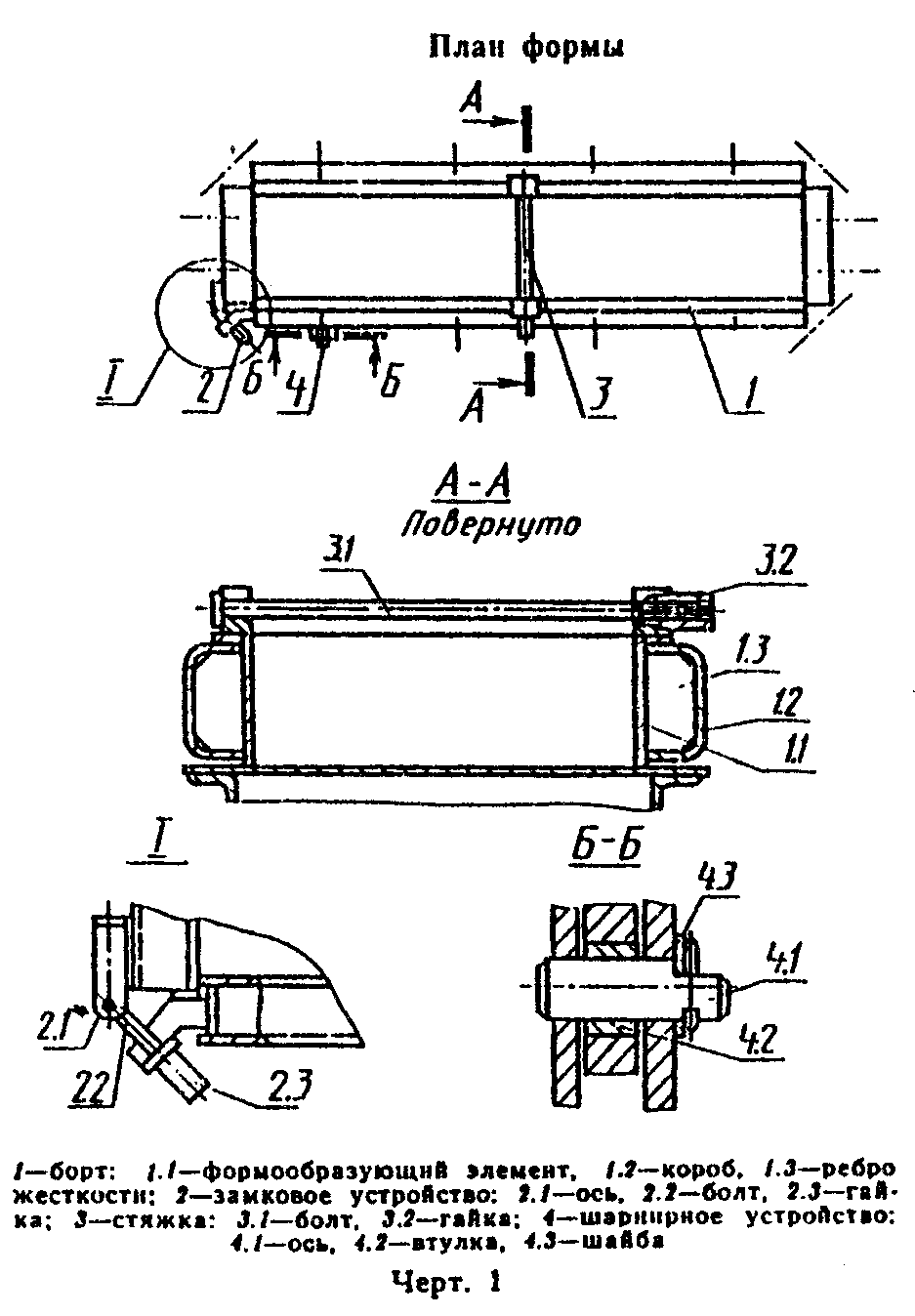 "Чертеж 1"3.2. Борт, как правило, представляет собой сварную конструкцию замкнутого сечения, состоящую из формообразующего элемента и короба.Толщина прямого формообразующего элемента при изготовлении его из листовой стали должна быть не менее 8 мм, сложной конфигурации - не менее 6 мм.Формообразующий элемент, отличающийся по толщине более чем на 2 мм от указанных значений, допускается применять в технически обоснованных случаях.Короб должен изготовляться из листа толщиной не менее 5 мм.Толщина ребер бортов должна быть 4 - 6 мм. В технически обоснованных случаях допускается увеличение толщины ребер.Примеры поперечных сечений бортов и их размеры приведены в рекомендуемом приложении 1.Конфигурацию и размеры коробов бортов в поперечном сечении определяют, исходя из требований обеспечения жесткости бортов и условий их работы в составе конкретной формы. Короба бортов следует изготовлять, как правило, гнутыми из целого листа. Допускается изготовление коробов из фасонного металлопроката.Допускается изготовление формообразующего элемента и короба составными из нескольких частей как по длине, так и в поперечном сечении.Примечание. В технически обоснованных случаях допускается изготовлять борта открытого сечения, состоящие из формообразующего элемента и верхней и нижней полок. Верхнюю полку изготовляют из Г-образного профиля в поперечном сечении. Примеры поперечного сечения борта открытого профиля приведены в рекомендуемом приложении 1.3.3. Борта, на которые опирается заглаживающее устройство, должны иметь опорную поверхность на уровне верхней кромки, которая образуется за счет установки планки шириной не менее 40 мм (черт.2а) или соответствующего конструктивного решения борта (черт.2б).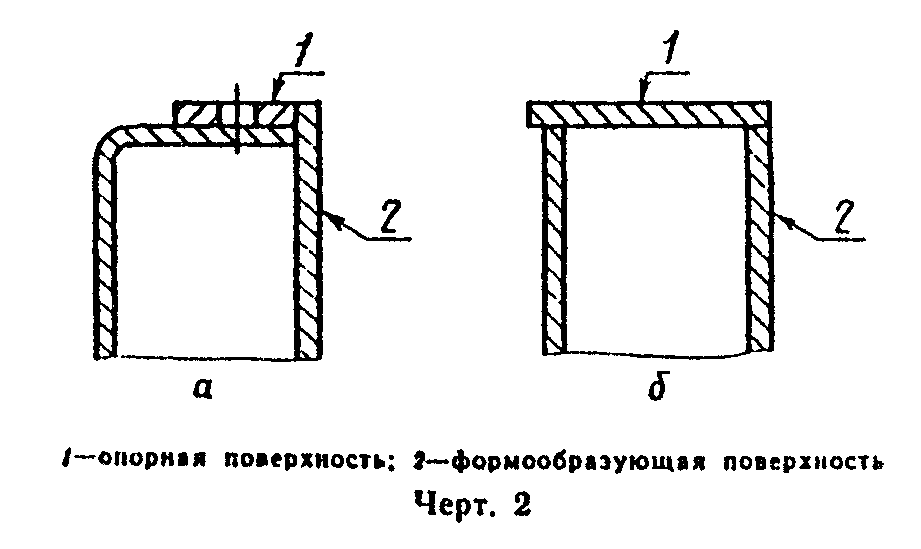 "Чертеж 2"3.4. Формующий элемент должен прилегать к опорным кромкам короба и ребер. При этом кромки ребер не должны выступать за кромки короба. Допускаемый зазор между формующим элементом и опорной кромкой ребра - не более 1 мм.3.5. Сварку формообразующего элемента с коробом следует производить прерывистым швом с длиной провариваемого участка не менее 40% от размера шага шва. При тавровом соединении формообразующего элемента с коробом катет шва должен быть не менее 4 мм.В бортах с паровой полостью сварку следует производить сплошным швом.При изготовлении короба из нескольких частей по длине в местах стыка допускается применение накладок.3.6. Сварные швы выполняют по ГОСТ 14771-76 или ГОСТ 23518-79. Допускается выполнять сварные швы по ГОСТ 5264-80 или ГОСТ 11534-75.3.7. Верхняя и нижняя кромки формообразующего элемента, а также торцы охватываемых бортов должны быть обработаны; шероховатость обработанных поверхностей должна быть не более Ra 20 мкм по ГОСТ 2789-73.3.8. Предельные отклонения размеров по длине для охватываемых бортов должны соответствовать указанным в табл.1.Таблица 1                                                              Размеры, мм┌────────────────────────────────┬──────────────────────────────────────┐│       Номинальный размер       │   Пред. откл. для классов точности   ││                                ├─────────────┬────────────┬───────────┤│                                │      5      │     6      │     7     │├────────────────────────────────┼─────────────┼────────────┼───────────┤│            До 2500             │      0      │     -1     │    -2     ││                                │             │            │           ││                                │     -1      │     -2     │    -4     ││                                │             │            │           ││ Св. 2500   до 8000             │     -1      │     -2     │    -2     ││                                │             │            │           ││                                │     -2      │     -4     │    -5     ││                                │             │            │           ││  "   8000   "  12000           │     -2      │     -2     │    -2     ││                                │             │            │           ││                                │     -4      │     -5     │    -8     ││                                │             │            │           ││  "  12000   "  25000           │     -2      │     -2     │    -2     ││                                │             │            │           ││                                │     -5      │     -8     │    -12    │└────────────────────────────────┴─────────────┴────────────┴───────────┘Значения предельных отклонений размеров для охватывающих и других (по характеру примыкания) бортов не должны превышать, мм:            +-2 - при длине борта до 4000;            +-3     "        "           "    св. 4000 до 8000;            +-5     "        "           "    "   80003.9. Значения предельных отклонений по высоте не должны превышать от 0 до минус 2 мм при высоте борта до 200 мм и от минус 2 до минус 4 мм при высоте борта св. 200 мм, а в формах для плит аэродромных покрытий - от 0 до плюс 2 мм.3.10. Отклонение от перпендикулярности торцевых поверхностей охватываемых бортов к нижней кромке формообразующего элемента не должно превышать на всей высоте борта 1 мм при высоте борта до 200 мм и 2 мм - при высоте борта св. 200 мм.3.11. Борта переналаживаемых форм, входящие в состав сменной оснастки, должны иметь строповочные устройства. Конструкция и размеры строповочного устройства, а также пример его установки приведены в рекомендуемом приложении 2. В технически обоснованных случаях допускается применение строповочных устройств другой конструкции.3.12. Петля строповочного устройства должна изготовляться из стали марки ВСт3пс любой категории по ГОСТ 380-71 или из стали марки 20 по ГОСТ 1050-88; ось строповочного устройства - из стали марки 20 по ГОСТ 1050-88.Взамен ГОСТ 380-71 в части требований к сортовому и фасонному прокату постановлением Госстандарта СССР от 23 марта 1988 г. N 677 с 1 января 1990 г. введен в действие ГОСТ 535-88См. также ГОСТ 380-94 "Сталь углеродистая обыкновенного качества. Марки", введенный в действие с 1 января 1998 г. постановлением Госстандарта РФ от 2 июня 1997 г. N 2053.13. Предельные отклонения размеров деталей строповочного устройства должны соответствовать 16-му квалитету по ГОСТ 25346-82.3.14. На бортах, открываемых вручную, должны устанавливаться скобы, расположенные в верхней части бортов на расстоянии 100 - 150 мм от кронштейнов шарнирных устройств. В технически обоснованных случаях допускается увеличение расстояния от скобы до кронштейна.На бортах длиной до 4 м устанавливают две скобы (при длине борта до 1 м допускается устанавливать одну скобу). На бортах длиной св. 4 м число скоб выбирают из конструктивных соображений.Примеры конструкции скоб и их установки по высоте борта приведены в рекомендуемом приложении 3.3.15. На бортах, открываемых механическим способом, должны устанавливаться элементы, взаимодействующие с механизмами открывания и закрывания бортов.Пример взаимодействия механизма открывания и закрывания бортов с соответствующим элементом борта приведен в рекомендуемом приложении 4.Примечание. При открывании бортов посредством манипуляторов борта должны быть оснащены элементами, конструкцию которых определяют в соответствии с рабочим органом манипулятора.3.16. Борта с паровой полостью должны удовлетворять следующим условиям:паровая полость должна быть герметичной;во внутренних ребрах жесткости борта должны быть предусмотрены отверстия, обеспечивающие циркуляцию пара между смежными отсеками, ограниченными ребрами, а также отверстия для отвода конденсата;пар в паровой полости распределяется через трубы с отверстиями, обеспечивающими равномерную подачу пара во все отсеки;диаметр отверстий в трубах для подачи пара должен быть 3 - 5 мм, при этом суммарная площадь всех отверстий не должна превышать площади поперечного сечения пароподводящей трубы;рабочее давление пара в полости не должно быть более 9800 Па (0,1 кгс/см2);борта с паровой полостью должны иметь штуцеры, предназначенные для подачи пара и удаления конденсата (конструкция штуцеров - по ГОСТ 25878-85);штуцеры для отвода конденсата должны быть расположены в нижней части паровой полости борта;борта с паровой полостью должны иметь теплоизоляцию (примеры установки теплоизоляционных материалов в бортах приведены в рекомендуемом приложении 5).3.17. При установке на бортах навесных вибраторов должна быть обеспечена передача вибрации непосредственно на формообразующий элемент.Детали крепления вибратора к борту должны быть надежно застопорены шплинтами или отгибными шайбами.Примеры установки вибраторов на бортах приведены в рекомендуемом приложении 6.3.18. Исключен3.19. Крепление прилегающих к борту закладных изделий (деталей) железобетонного изделия производят при помощи фиксаторов.Конструкция и размеры фиксаторов и схемы их установки приведены в рекомендуемом приложении 8.В технически обоснованных случаях допускается применение фиксаторов другой конструкции.3.20. Конструкцию и размеры замковых устройств определяют условиями примыкания и размерами бортов.Конструкция и размеры деталей замковых устройств и стяжек, а также примеры установки их на бортах приведены в рекомендуемом приложении 9.В технически обоснованных случаях допускается применение замковых устройств и стяжек других конструкций.3.21. Гайки, болты для замковых устройств и стяжек и оси должны изготовляться из материалов, указанных в ГОСТ 25781-83, шайбы - из стали марки Ст3 по ГОСТ 380-71.3.22. Твердость рабочих поверхностей гаек, болтов и осей - 20... 30 HRC_a.3.23. Покрытие гаек и болтов - по ГОСТ 9.303-84 для 4-й группы условий эксплуатации по ГОСТ 15150-69. По согласованию изготовителя с потребителем допускается покрытия гаек и болтов не производить.3.24. Резьба трапецеидальная - по ГОСТ 9484-81, допуски на резьбу - по ГОСТ 9562-81.3.25. Неуказанные предельные отклонения размеров: отверстий - Н14, валов - h14, остальных +-IТ14/2 по ГОСТ 25346-82.3.26. Конструкция и размеры деталей шарнирного устройства, а также примеры их установки приведены в рекомендуемом приложении 10.В технически обоснованных случаях допускается применение шарнирных устройств других конструкций.3.27. Оси и втулки должны изготовляться из стали с механическими характеристиками не ниже, чем у стали 35 по ГОСТ 1050-88.3.28. Твердость рабочей поверхности оси - 145...187 НВ, втулки 30... 40 HRC_а.Приложение 1.  Поперечные сечения бортов                                 Приложение 2.  Строповочное устройство. Пример установки  строповочного                 устройства в борте                                        Приложение 3.  Примеры конструкции  и  установки  скоб  для  открывания                 бортов вручную                                            Приложение 4.  Схема взаимодействия механизма, открывания и  закрывания                 бортов с кронштейном борта                                Приложение 5.  Установка теплоизоляционного материала в бортах           Приложение 6.  Установка вибраторов на бортах форм                       Приложение 7.  Крепление на бортах сменных элементов оснастки (исключено)Приложение 8.  Крепление на бортах закладных изделий (деталей)           Приложение 9.  Конструкция и размеры гаек замковых устройств и стяжек    Приложение 10. Конструкция и размеры шарнирных устройств                 Приложение 1РекомендуемоеПоперечные сечения бортов 1. Борта замкнутого сечения                                              2. Борта открытого сечения                                              1. Борта замкнутого сечения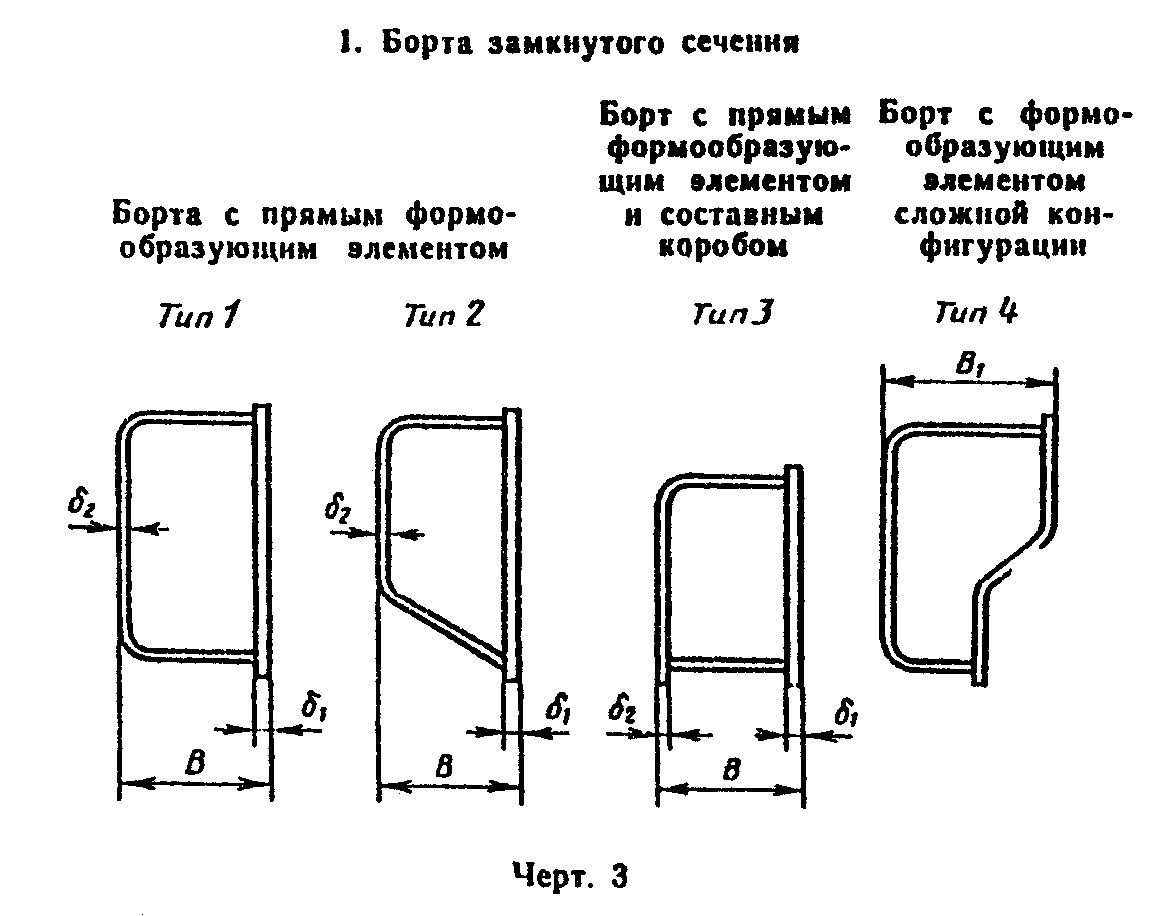 "Чертеж 3"Рекомендуемые размеры поперечных сечений бортов с прямым формообразующим элементом приведены в табл.2.Таблица 2                                                                       мм┌──────────────┬──────────────────────────────────────────────────────────────┐│ Высота борта │   Размеры поперечного сечения в зависимости от длины борта   ││              ├─────────────────────┬────────────────────┬───────────────────┤│              │       До 6000       │  Св. 6000 до 8000  │ Св. 8000 до 12000 ││              ├──────┬───────┬──────┼──────┬──────┬──────┼──────┬──────┬─────┤│              │дельта│дельта_│  В   │дельта│дельта│  В   │дельта│дельта│  В  ││              │  _1  │   2   │      │  _1  │  _2  │      │  _1  │  _2  │     │├──────────────┼──────┼───────┼──────┼──────┼──────┼──────┼──────┼──────┼─────┤│До 160        │      │       │ 100  │      │      │ 120  │      │      │ 140 │├──────────────┤      │       ├──────┤      │      ├──────┤      │      ├─────┤│Св. 160 до 260│  8   │   8   │ 120  │  10  │  8   │ 140  │  10  │  8   │ 160 │├──────────────┤      │       ├──────┤      │      ├──────┤      │      ├─────┤│Св. 260 до 380│      │       │ 140  │      │      │ 160  │      │      │ 180 │├──────────────┤      │       ├──────┤      │      ├──────┤      │      ├─────┤│Св. 380 до 600│      │       │ 160  │      │      │ 180  │      │      │ 200 │└──────────────┴──────┴───────┴──────┴──────┴──────┴──────┴──────┴──────┴─────┘Примечания:1. Размеры поперечных сечений бортов длиной св. 12000 мм и высотой св. 600 мм определяются расчетом.2. Ширину поперечного сечения В_1 бортов с формообразующим элементом сложной конфигурации выбирают из конструктивных соображений, но не менее размера В для бортов с прямым формообразующим элементом.3. Борта типа 2 применяют для обеспечения возможности их открывания на заданный угол и облегчения чистки поддона.2. Борта открытого сечения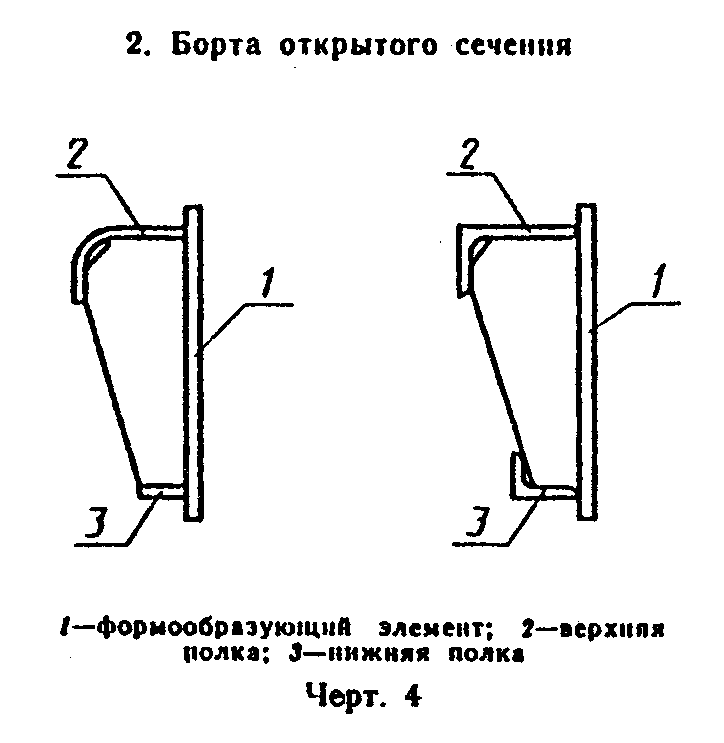 "Чертеж 4"Примечание. Размеры сечений верхней и нижней полок определяют расчетом.Приложение 2РекомендуемоеСтроповочное устройство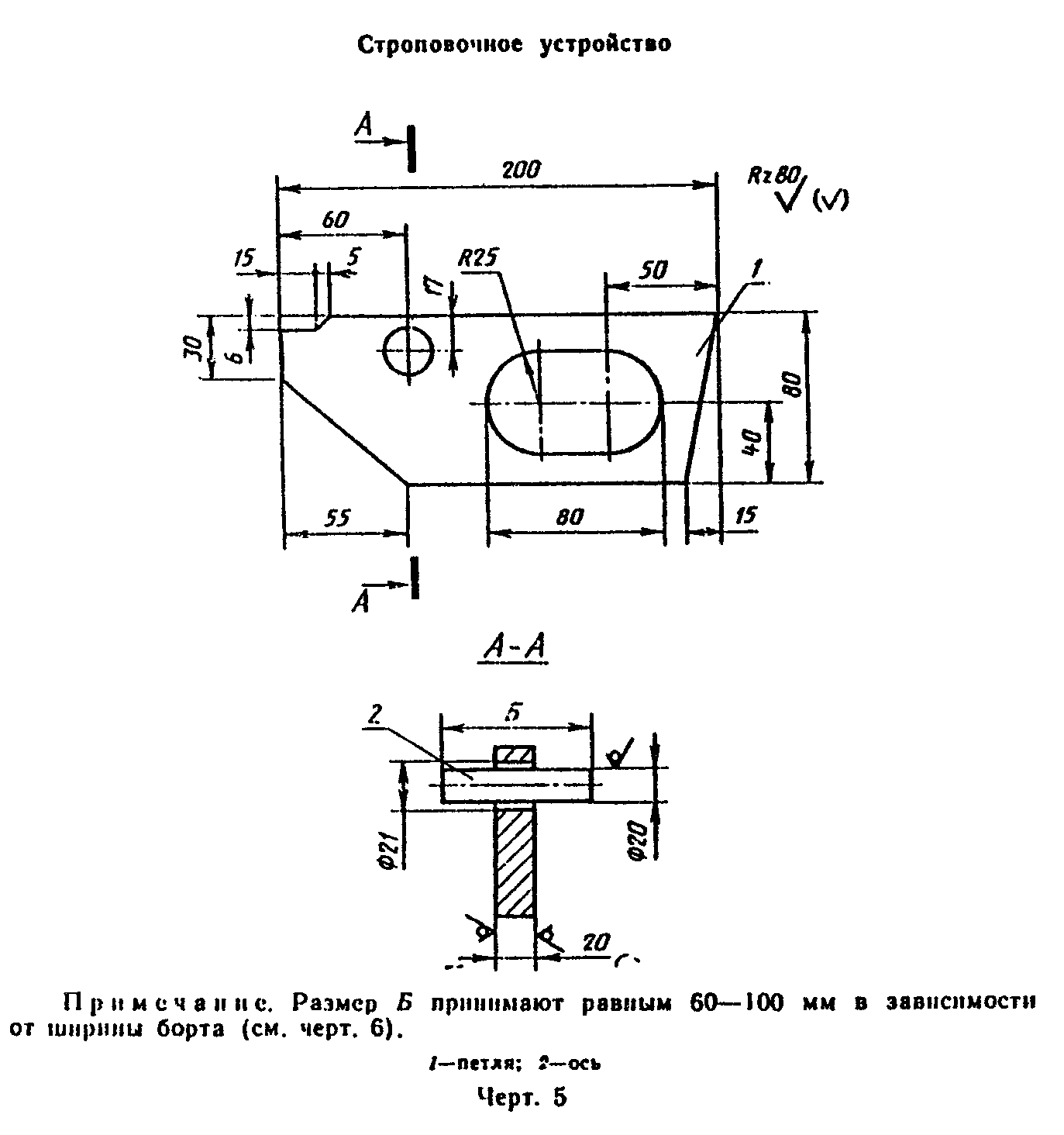 "Чертеж 5"Пример установки строповочного устройства в борте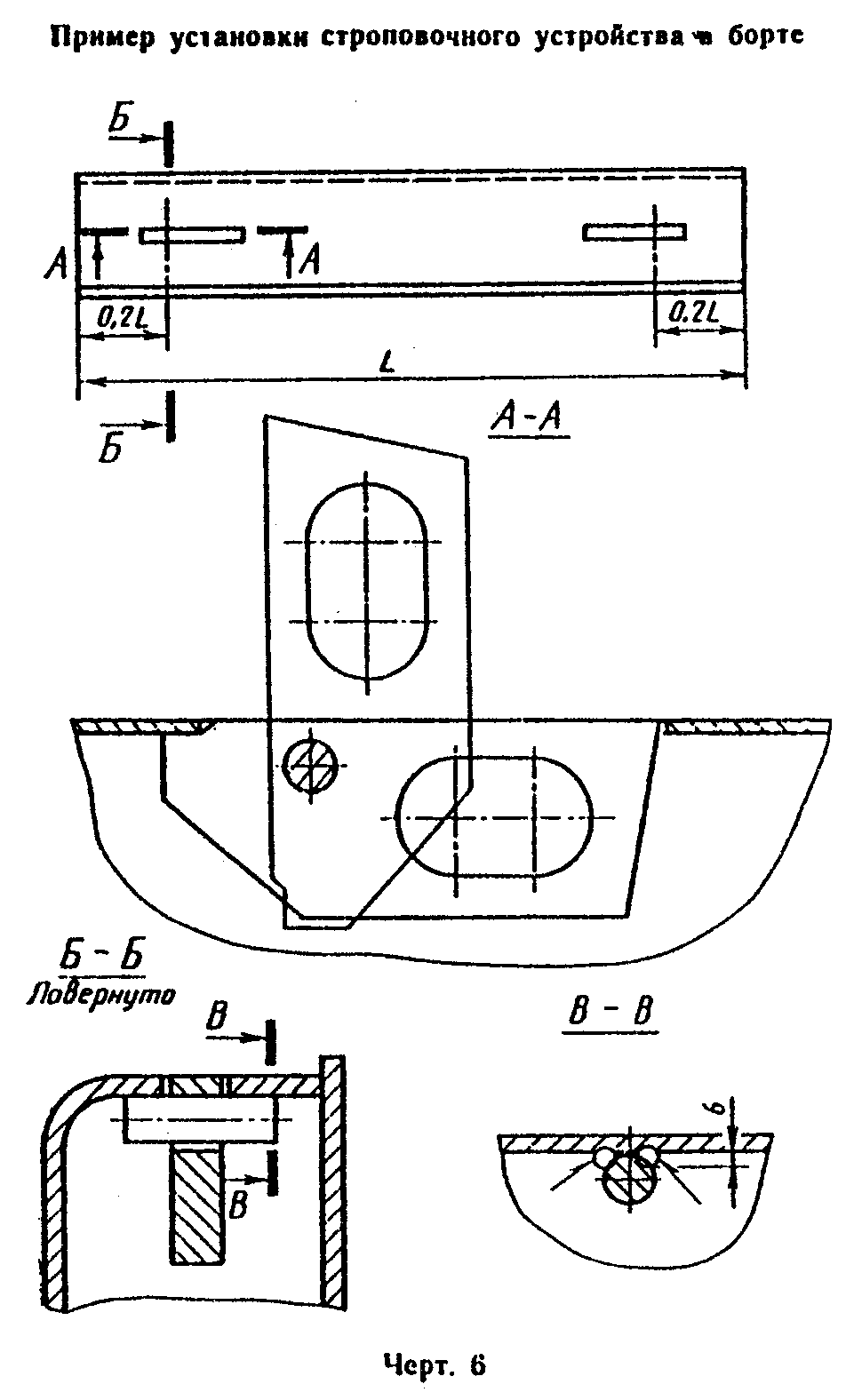 "Чертеж 6"Приложение 3РекомендуемоеПримеры конструкции и установки скоб для открывания бортов вручную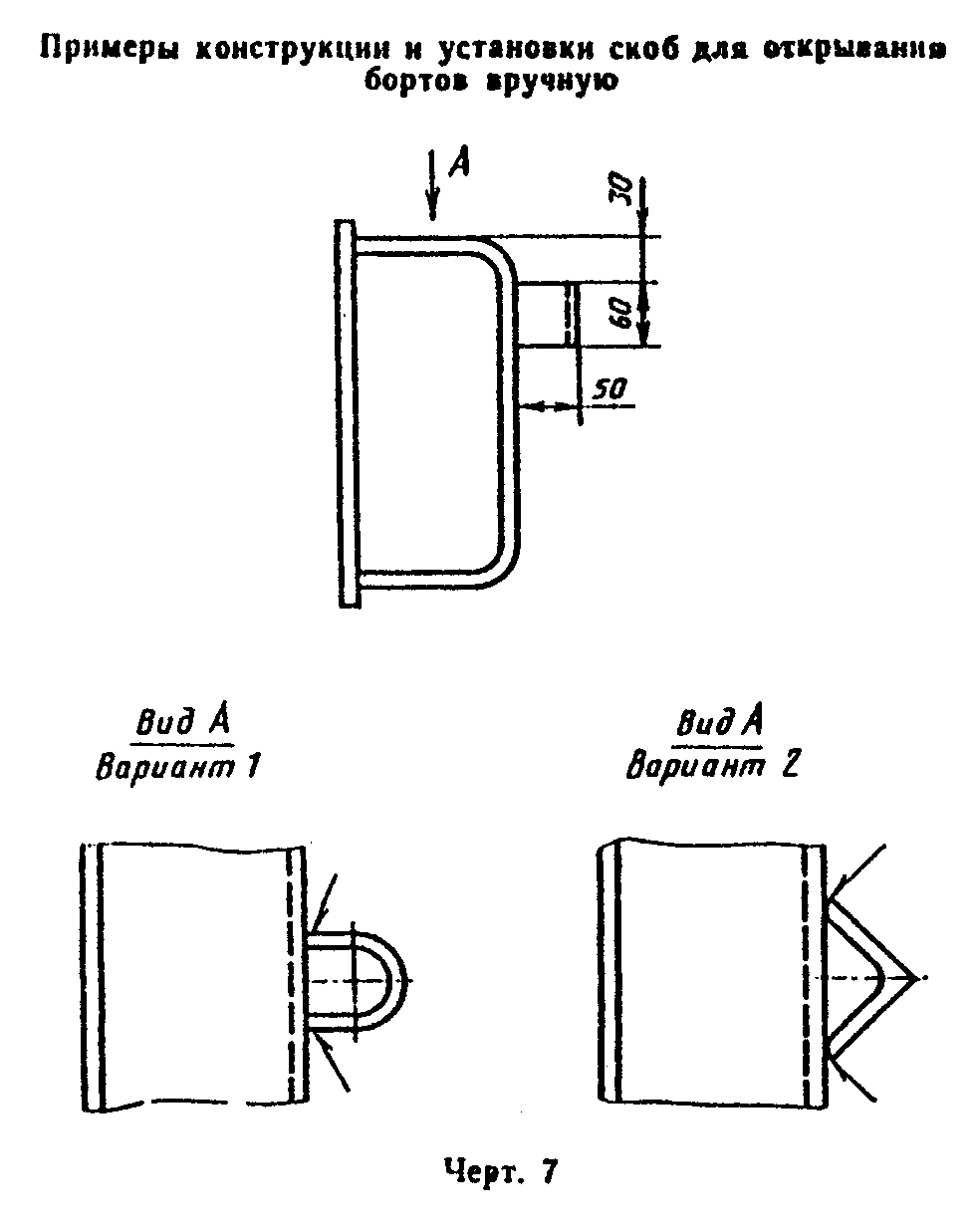 "Чертеж 7"Приложение 4РекомендуемоеСхема взаимодействия механизма, открывания и закрывания бортов
с кронштейном борта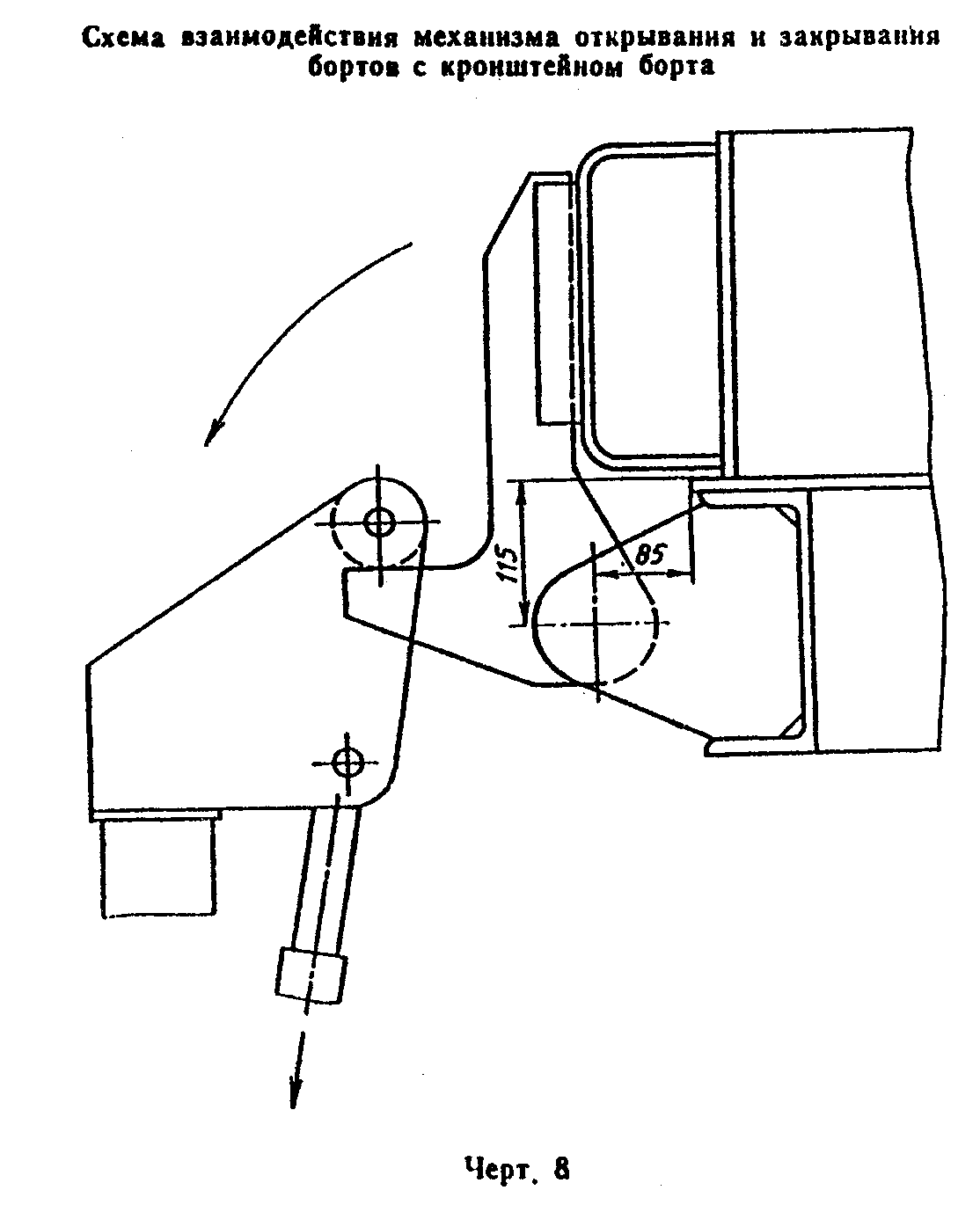 "Чертеж 8"Приложение 5РекомендуемоеУстановка теплоизоляционного материала в бортах1. В качестве теплоизоляционного материала рекомендуется применять плиты из минеральной ваты толщиной 40 мм по ГОСТ 9573-82 или минеральную вату по ГОСТ 4640-84 с теплопроводностью не выше 0,066 ккал/(ч х м х °С) при 125°С.1.1. При высоте борта до 500 мм минераловатные плиты укладывают в один ряд вдоль стенки короба борта и закрывают стальным кожухом из гнутого листа толщиной до 2 мм, приваренным к формообразующему элементу. Кожух может быть составным по длине, при этом части кожуха устанавливают внахлестку с напуском 15 - 20 мм.1.2. При высоте борта св. 500 мм минераловатные плиты укладывают в один или несколько рядов по высоте борта в зависимости от ширины плит. При укладке в два или более рядов верхние ряды плит фиксируют на штырях, привариваемых к стенке короба на уровне середины каждого ряда плит с шагом 250 мм. Кожух приваривают к формообразующему элементу и упорам, которые устанавливают на стенке короба с шагом 600 - 800 мм. При высоте борта до 800 мм устанавливают один ряд упоров посередине высоты борта; при высоте борта св. 800 мм число рядов упоров определяют из конструктивных соображений, при этом упоры располагают в шахматном порядке.1.3. Крепление минераловатных плит и кожуха к борту формы приведено на черт.9.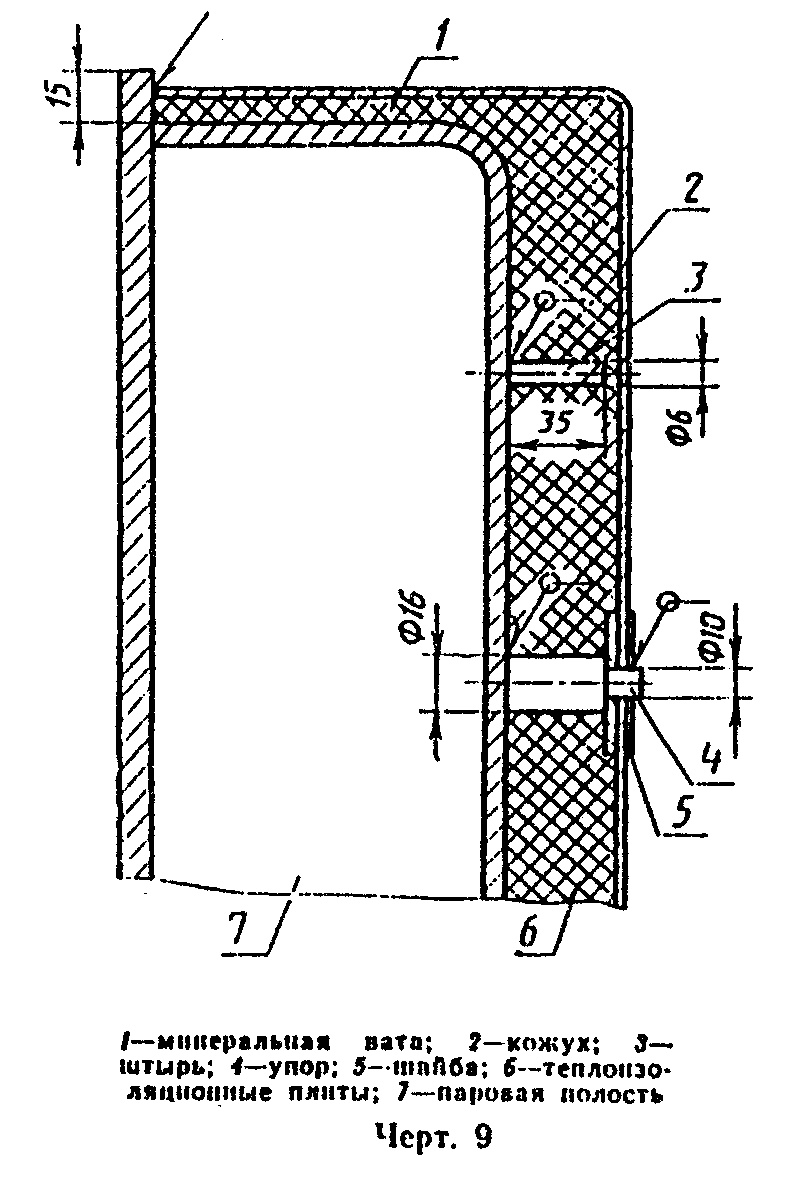 "Чертеж 9"Приложение 6РекомендуемоеУстановка вибраторов на бортах формПримеры конструктивных решений по установке вибраторов на бортах приведены на черт.10 и 11.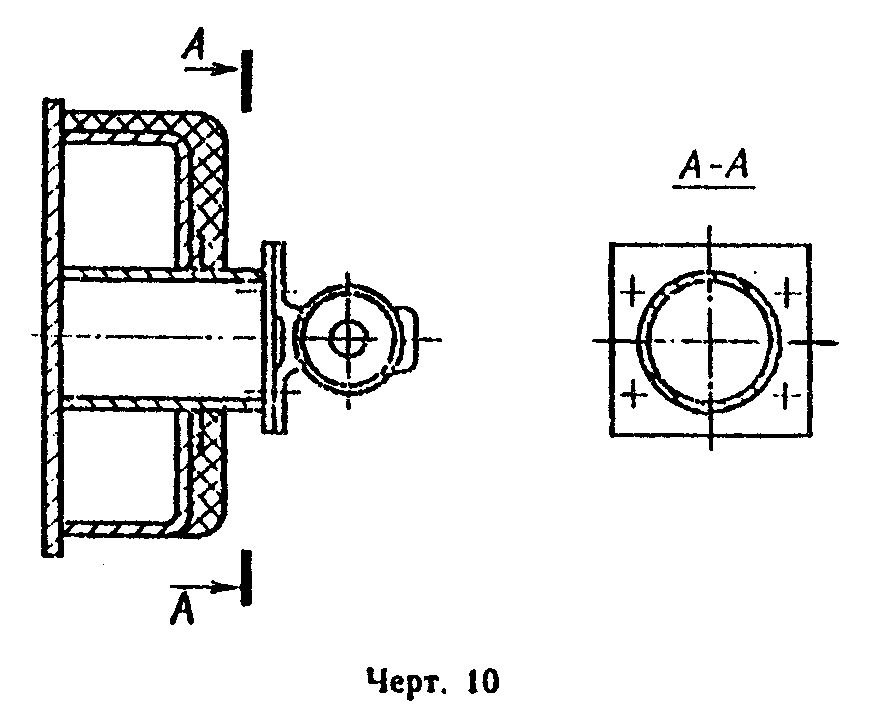 "Чертеж 10"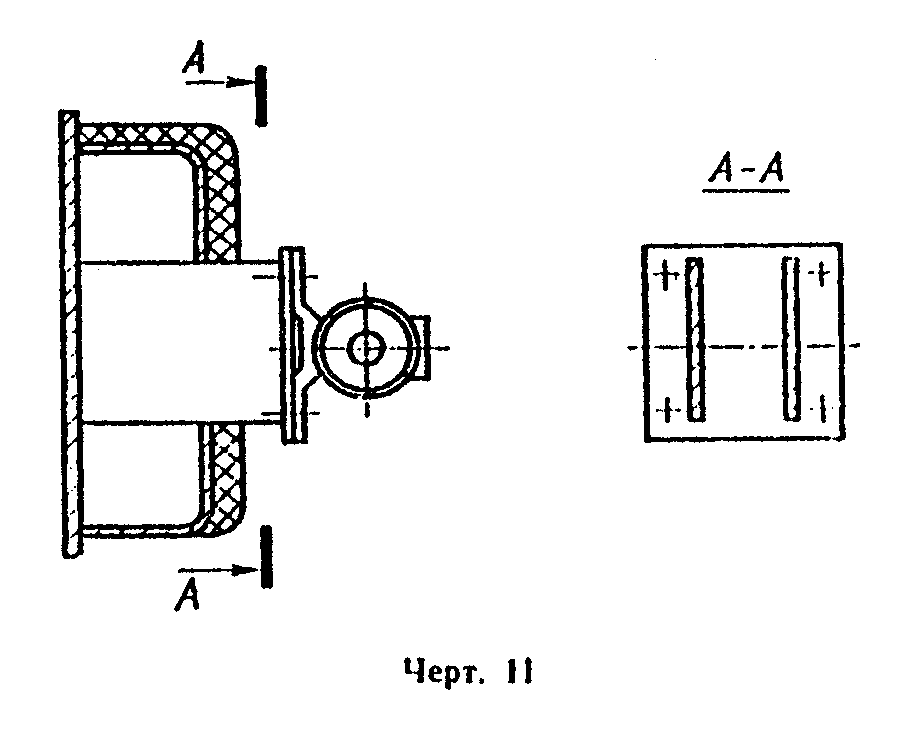 "Чертеж 11"Изменением N 1, утвержденным постановлением Госстроя СССР от 12 октября 1990 г. N 85, приложение 7 к настоящему ГОСТу исключеноПриложение 7РекомендуемоеКрепление на бортах сменных элементов оснастки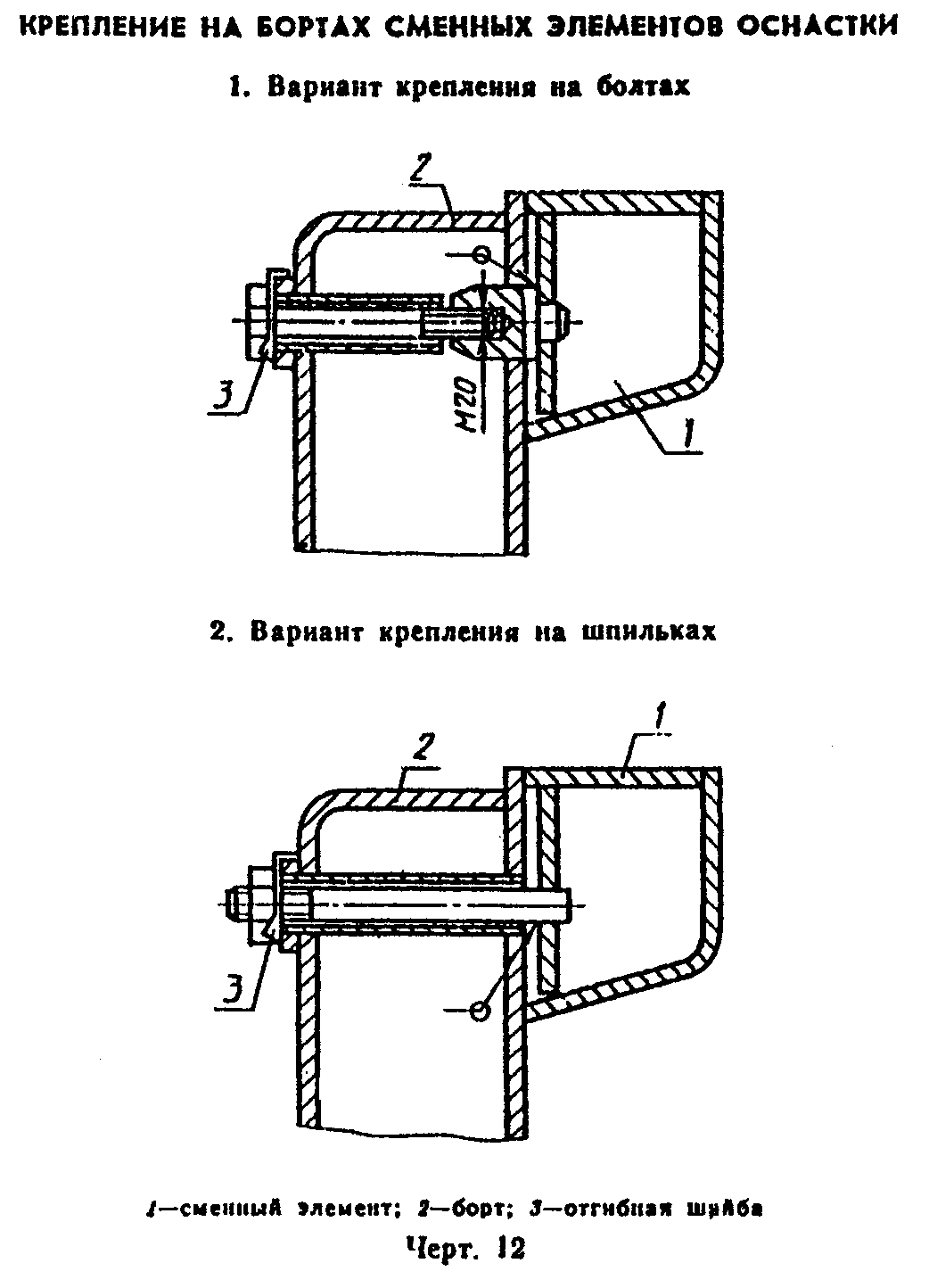 "Чертеж 12"Изменением N 1, утвержденным постановлением Госстроя СССР от 12 октября 1990 г. N 85, в приложение 8 к настоящему ГОСТу внесены измененияСм. текст приложения в предыдущей редакцииПриложение 8РекомендуемоеКрепление на бортах закладных изделий (деталей)1. Конструкция и размеры фиксаторов, а также рекомендации по их применению приведены на черт.15 - 18 и табл.5 - 8.1.2. Фиксатор для закладных деталей с квадратным отверстием.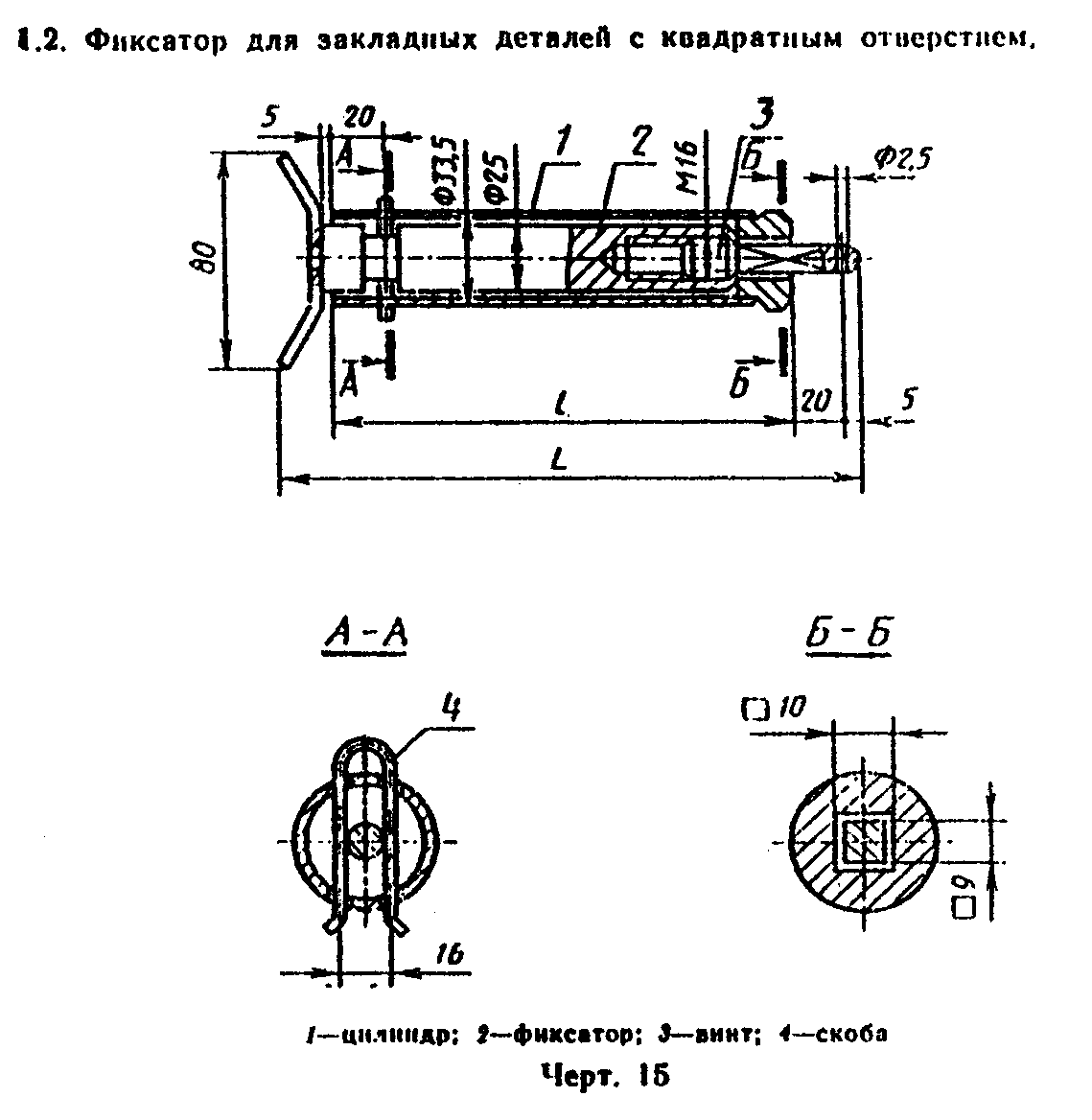 "Чертеж 15"Таблица 5                                                                       мм┌───────┬───────┬───────┬───────┬──────┬────────┬──────┬────────┬───────┐│   L   │  185  │  205  │  225  │ 245  │  265   │ 285  │  305   │  325  │├───────┼───────┼───────┼───────┼──────┼────────┼──────┼────────┼───────┤│   l   │  135  │  155  │  175  │ 195  │  215   │ 235  │  255   │  275  │└───────┴───────┴───────┴───────┴──────┴────────┴──────┴────────┴───────┘1.2.1. Схема установки фиксатора.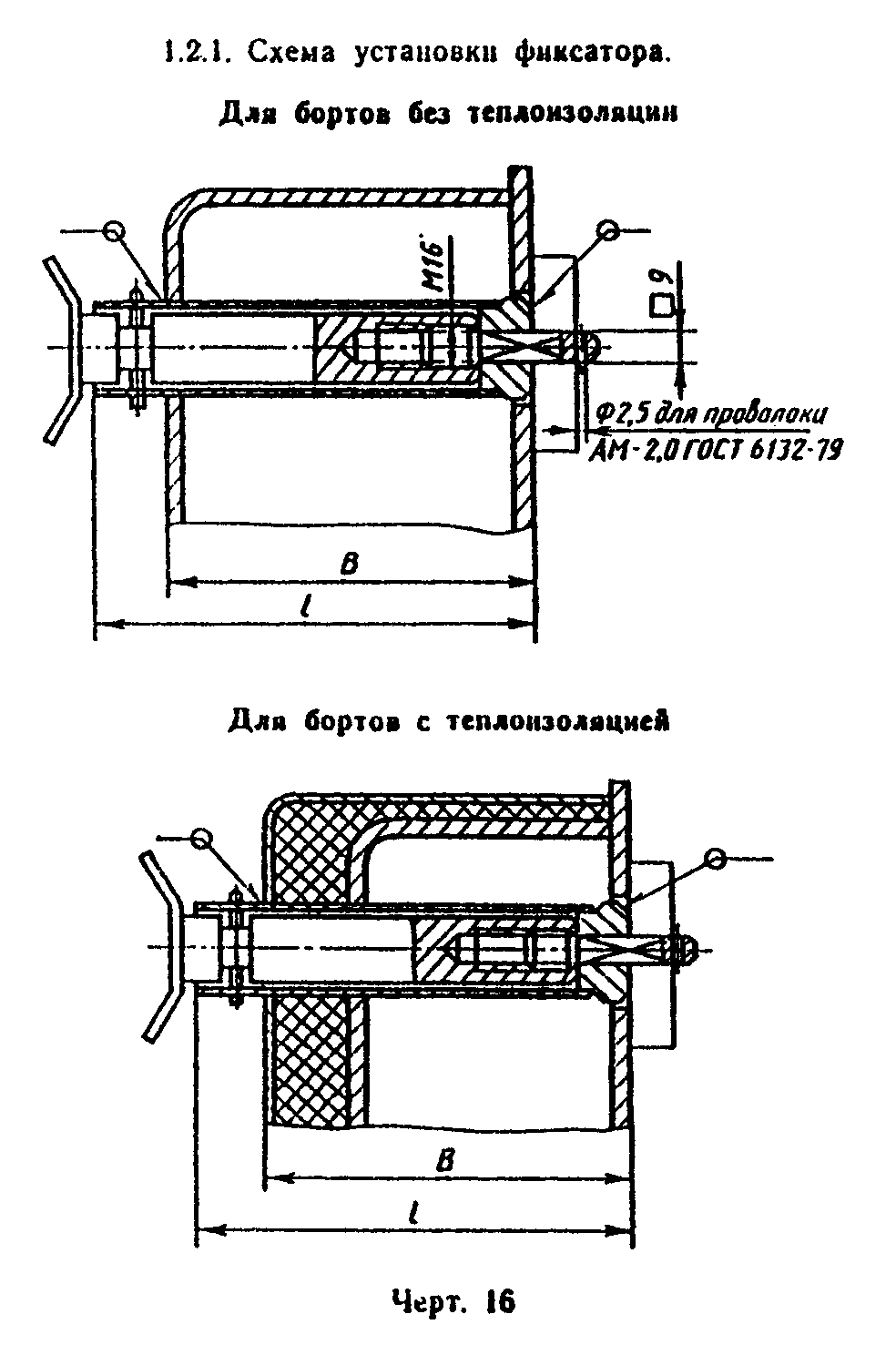 "Чертеж 16"Таблица 6                                                                       мм┌────────┬───────┬────────┬─────────┬─────────┬────────┬────────┬────────┬────────┐│   В    │До 100 │Св. 100 │ Св. 120 │ Св. 140 │Св. 165 │Св. 185 │Св. 205 │ Св. 225││        │       │ до 120 │ до 140  │ до 165  │ до 185 │ до 205 │ до 225 │ до 245 │├────────┼───────┼────────┼─────────┼─────────┼────────┼────────┼────────┼────────┤│   l    │  135  │  155   │   175   │   195   │  215   │  235   │  255   │   275  │└────────┴───────┴────────┴─────────┴─────────┴────────┴────────┴────────┴────────┘1.3. Фиксатор для закладных деталей с круглым отверстием.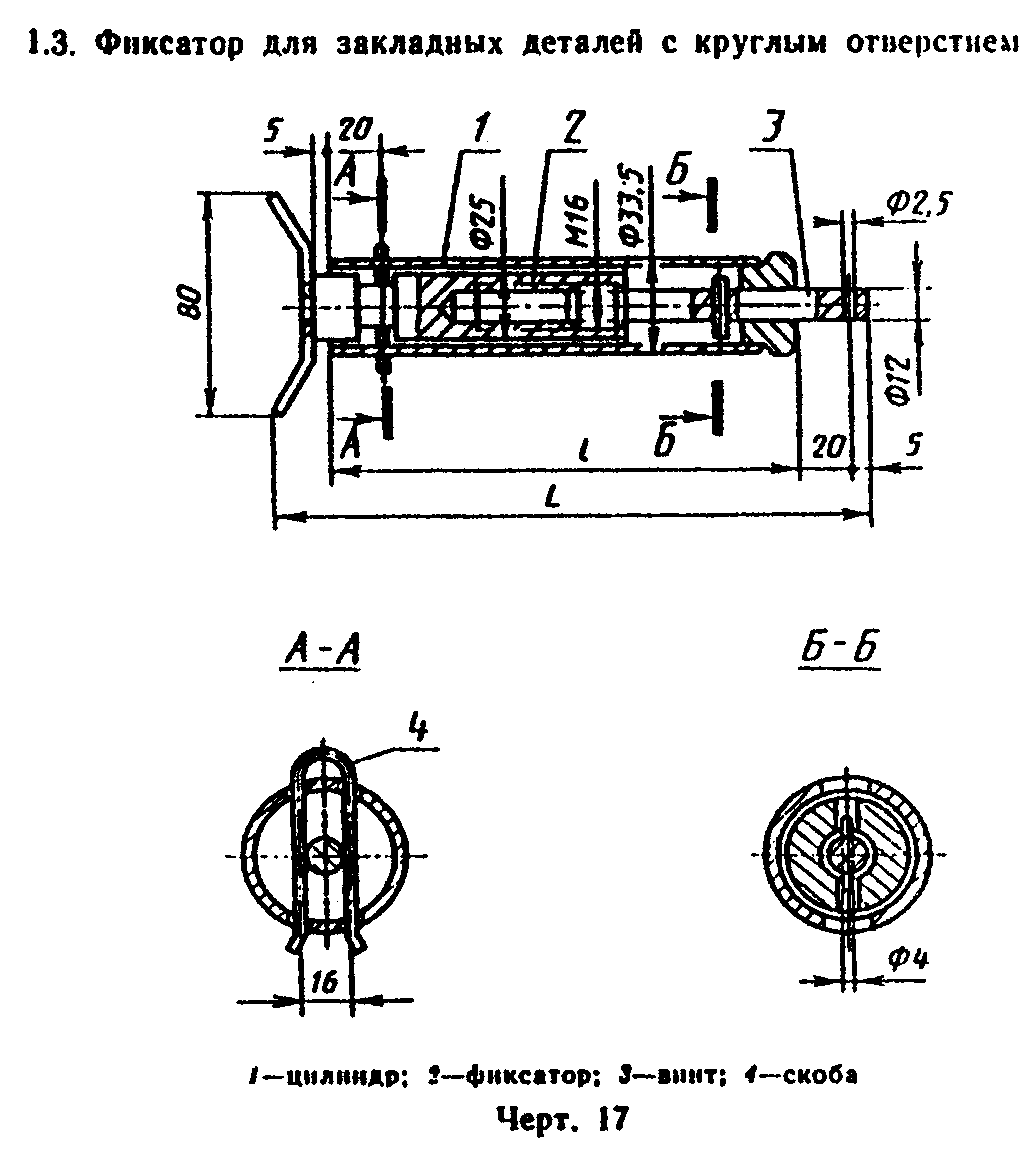 "Чертеж 17"Таблица 7                                                                       мм┌──────────┬───────┬────────┬───────┬────────┬─────────┬────────┬───────┐│    L     │  205  │  225   │  245  │  265   │   285   │  305   │  325  │├──────────┼───────┼────────┼───────┼────────┼─────────┼────────┼───────┤│    l     │  155  │  175   │  195  │  215   │   235   │  255   │  275  │└──────────┴───────┴────────┴───────┴────────┴─────────┴────────┴───────┘1.3.1. Схема установки фиксатора.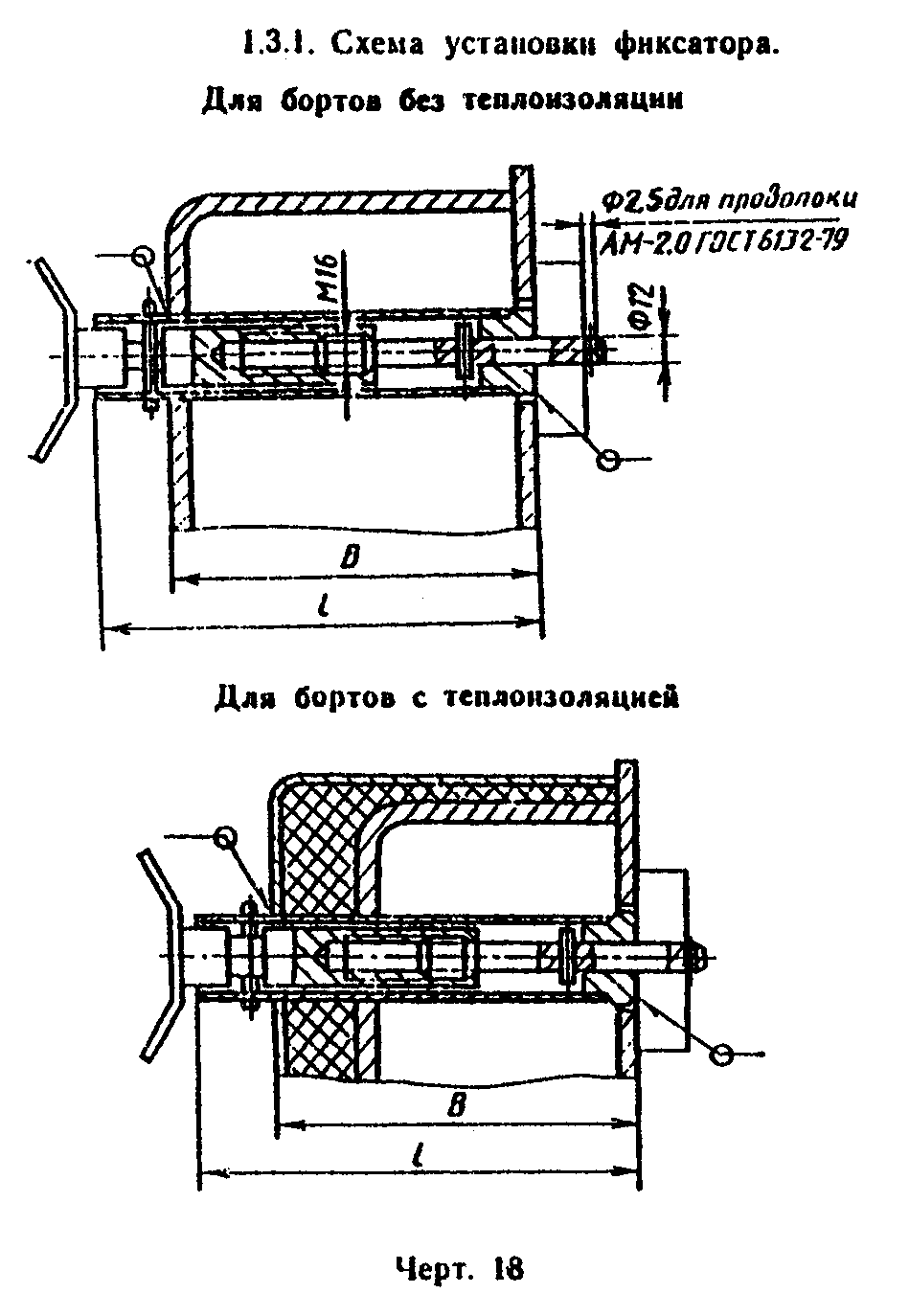 "Чертеж 18"Таблица 8                                                                       мм┌─────┬─────────┬────────┬────────┬─────────┬────────┬─────────┬────────┐│  В  │ До 120  │Св. 120 │Св. 140 │ Св. 165 │Св. 185 │ Св. 205 │Св. 225 ││     │         │ до 140 │ до 165 │ до 185  │ до 205 │ до 225  │ до 245 │├─────┼─────────┼────────┼────────┼─────────┼────────┼─────────┼────────┤│  I  │   155   │  175   │  195   │   215   │  235   │   255   │  275   │└─────┴─────────┴────────┴────────┴─────────┴────────┴─────────┴────────┘Приложение 9РекомендуемоеКонструкция и размеры гаек замковых устройств и стяжек1. Типы и размеры гаек замковых устройств и стяжек указаны на черт.19 и в табл.9.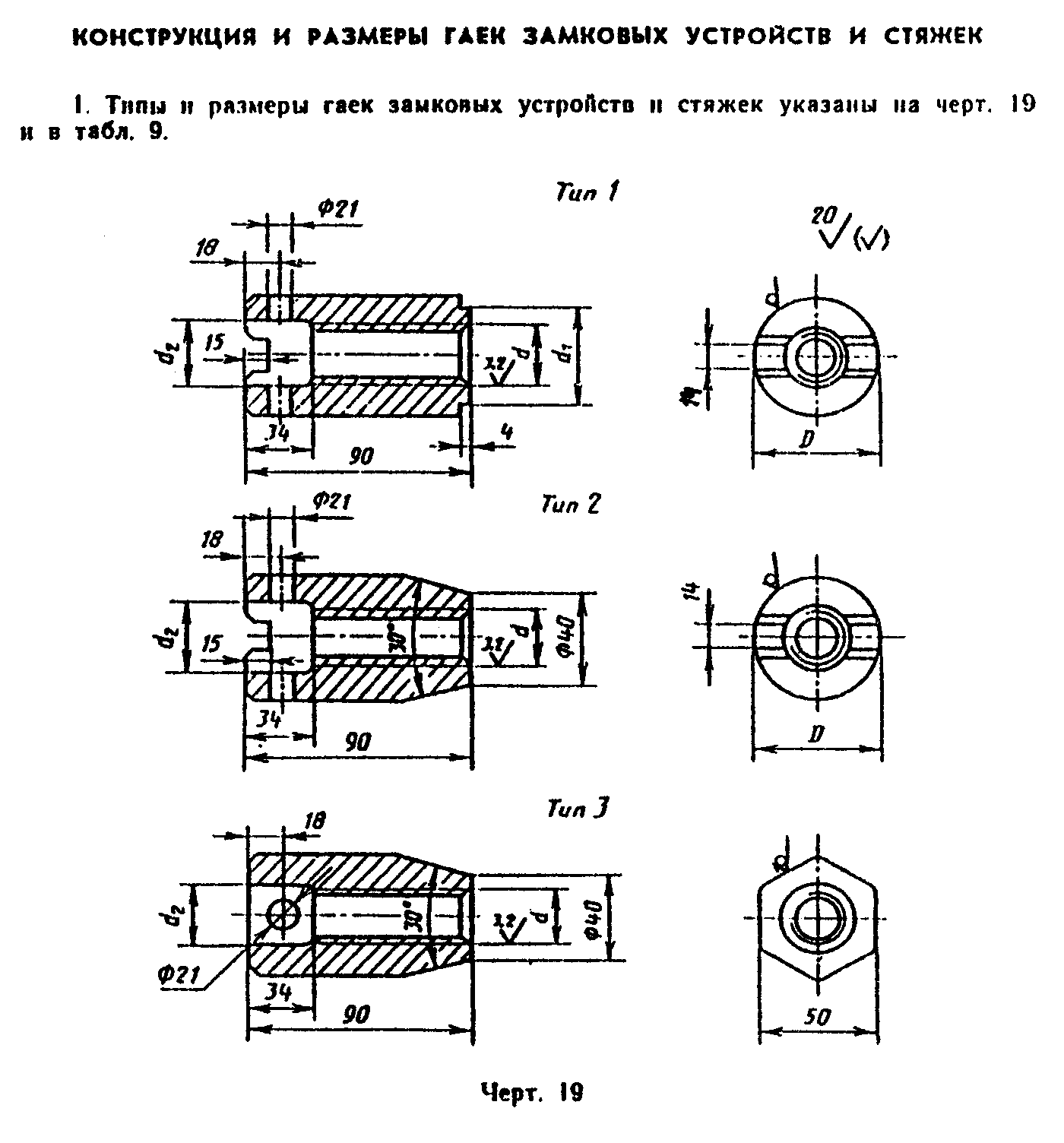 "Чертеж 19"Таблица 9                                                              Размеры, мм┌───────────┬─────────────────────┬────────────┬────────────┬───────────┐│ Тип гайки │          d          │    d_1     │    d_2     │     D     │├───────────┼─────────────────────┼────────────┼────────────┼───────────┤│     1     │Тг24х5 - 8Н          │     30     │     25     │    50     ││           │                     │            │            │           ││           │Тг32х6 - 8Н          │     40     │     36     │    58     │├───────────┼─────────────────────┼────────────┼────────────┼───────────┤│     2     │Тг24х5 - 8Н          │     -      │     25     │    50     ││           │                     │            │            │           ││           │Tг32х6 - 8Н          │     -      │     36     │    58     │├───────────┼─────────────────────┼────────────┼────────────┼───────────┤│     3     │Тг24х5 - 8Н          │     -      │     25     │     -     ││           │                     │            │            │           ││           │Тг32х6 - 8Н          │     -      │     36     │     -     │└───────────┴─────────────────────┴────────────┴────────────┴───────────┘2. Размеры болтов для замковых устройств указаны на черт.20 и в табл.10.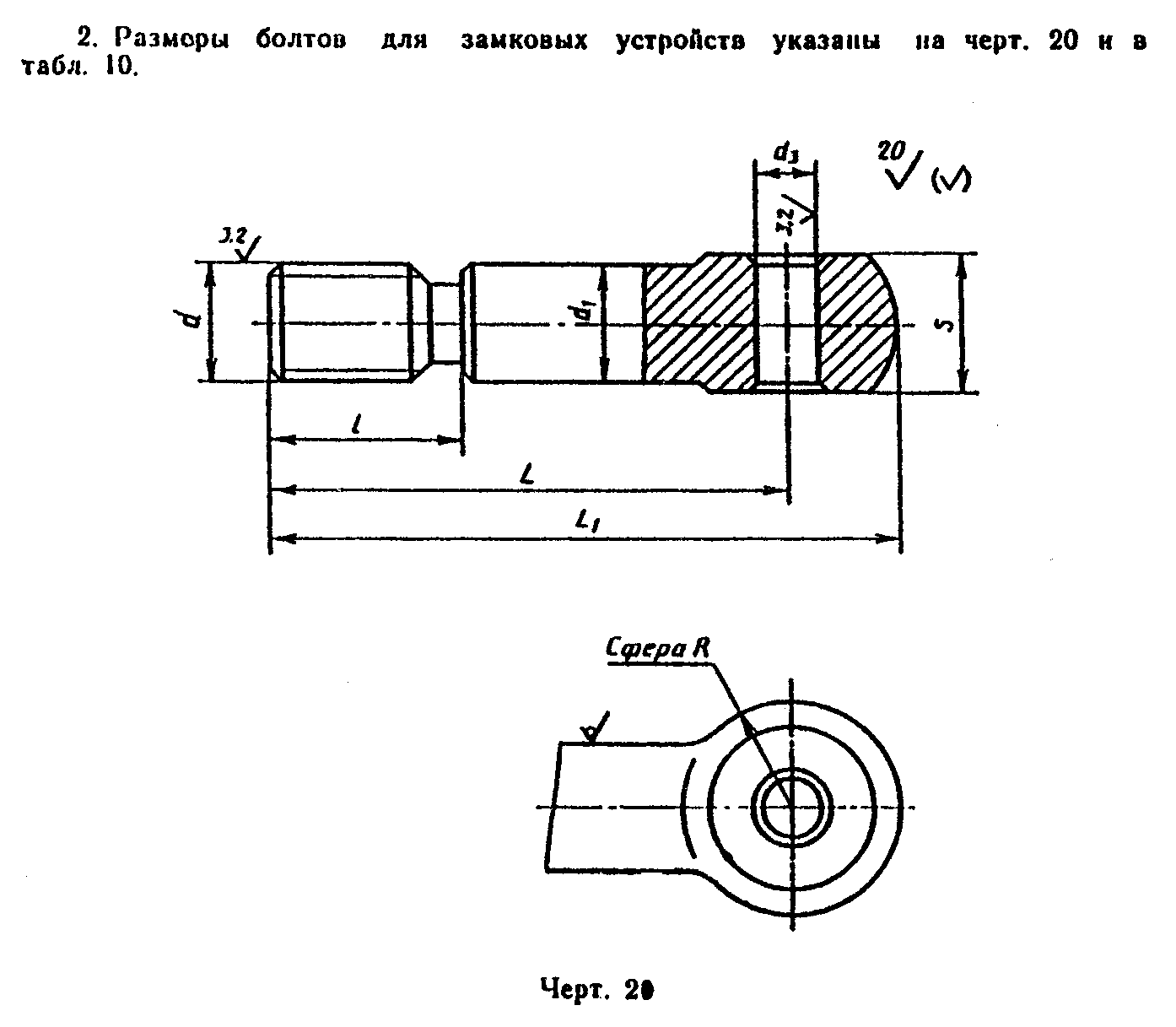 "Чертеж 20"Таблица 10                                                                       мм┌──────────────┬───────┬─────────┬───────┬────────┬───────┬──────┬──────┐│      d       │  d_1  │   d_3   │   L   │  L_1   │   l   │  S   │  R   ││              │       │   H11   │       │        │       │      │      │├──────────────┼───────┼─────────┼───────┼────────┼───────┼──────┼──────┤│Тг 24х5-8C    │       │         │  180  │  200   │       │      │      ││              │       │         ├───────┼────────┤       │      │      ││              │  25   │   25    │  200  │  220   │  50   │  30  │  20  ││              │       │         ├───────┼────────┤       │      │      ││              │       │         │  240  │  260   │       │      │      ││              │       │         ├───────┼────────┤       │      │      ││              │       │         │  260  │  280   │       │      │      │├──────────────┼───────┼─────────┼───────┼────────┼───────┼──────┼──────┤│Тг 32х6-8C    │       │         │  200  │  230   │       │      │      ││              │  34   │   30    │       │        │  60   │  40  │  30  ││              │       │         ├───────┼────────┤       │      │      ││              │       │         │  260  │  290   │       │      │      ││              │       │         ├───────┼────────┤       │      │      ││              │       │         │  280  │  310   │       │      │      │└──────────────┴───────┴─────────┴───────┴────────┴───────┴──────┴──────┘3. Размеры болтов для стяжек указаны на черт.21 и в табл.11.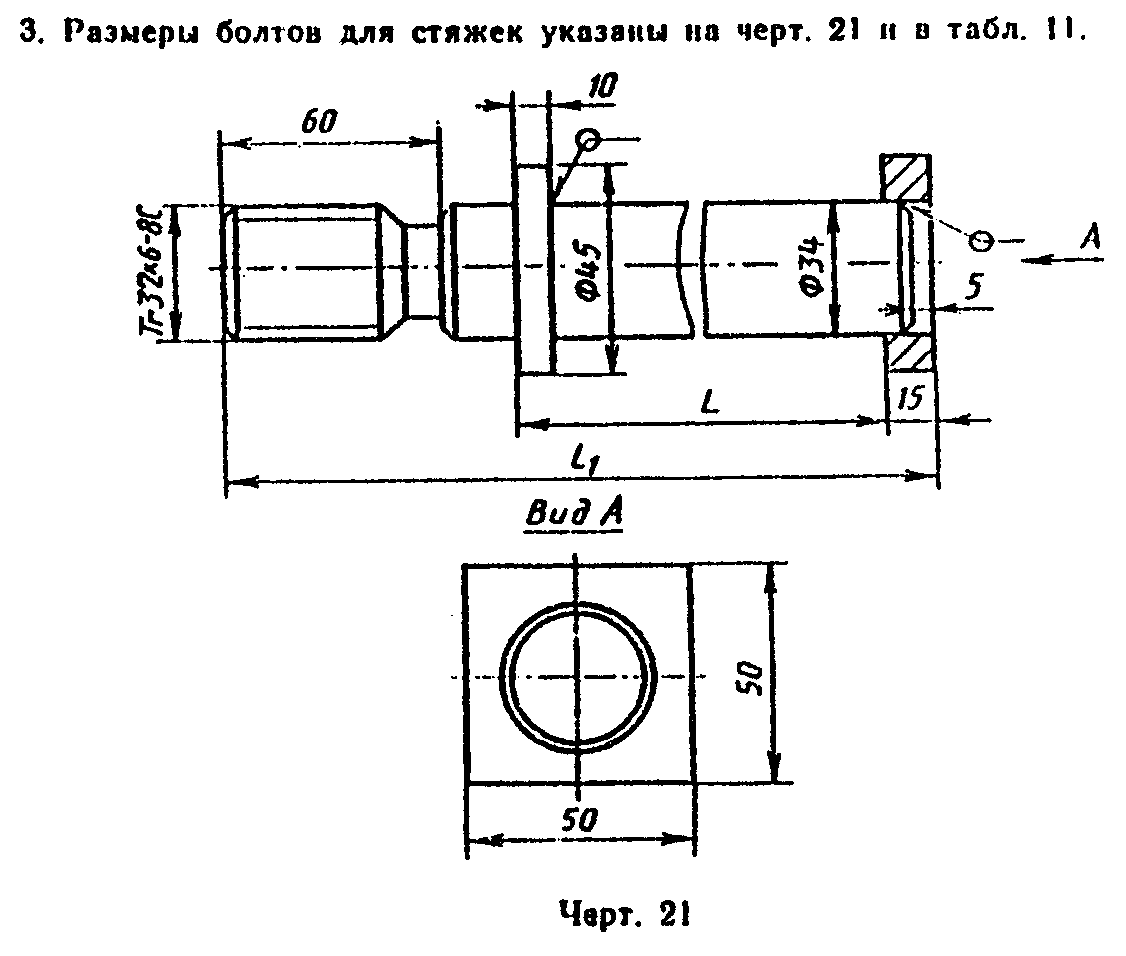 "Чертеж 21"Таблица 11                                                                       мм┌───────┬─────┬─────┬──────┬─────┬─────┬─────┬─────┬──────┬──────┬──────┐│   L   │ 300 │ 350 │ 400  │ 450 │ 520 │ 620 │ 720 │ 820  │ 920  │ 1020 │├───────┼─────┼─────┼──────┼─────┼─────┼─────┼─────┼──────┼──────┼──────┤│  L_1  │ 410 │ 460 │ 510  │ 560 │ 630 │ 730 │ 830 │ 930  │ 1030 │ 1130 │└───────┴─────┴─────┴──────┴─────┴─────┴─────┴─────┴──────┴──────┴──────┘4. Типы и размеры осей замковых устройств и стяжек указаны на черт.22 и в табл.12.Изменением N 1, утвержденным постановлением Госстроя СССР от 12 октября 1990 г. N 85, в чертеж 22 приложения 9 к настоящему ГОСТу внесены измененияСм. текст чертежа в предыдущей редакции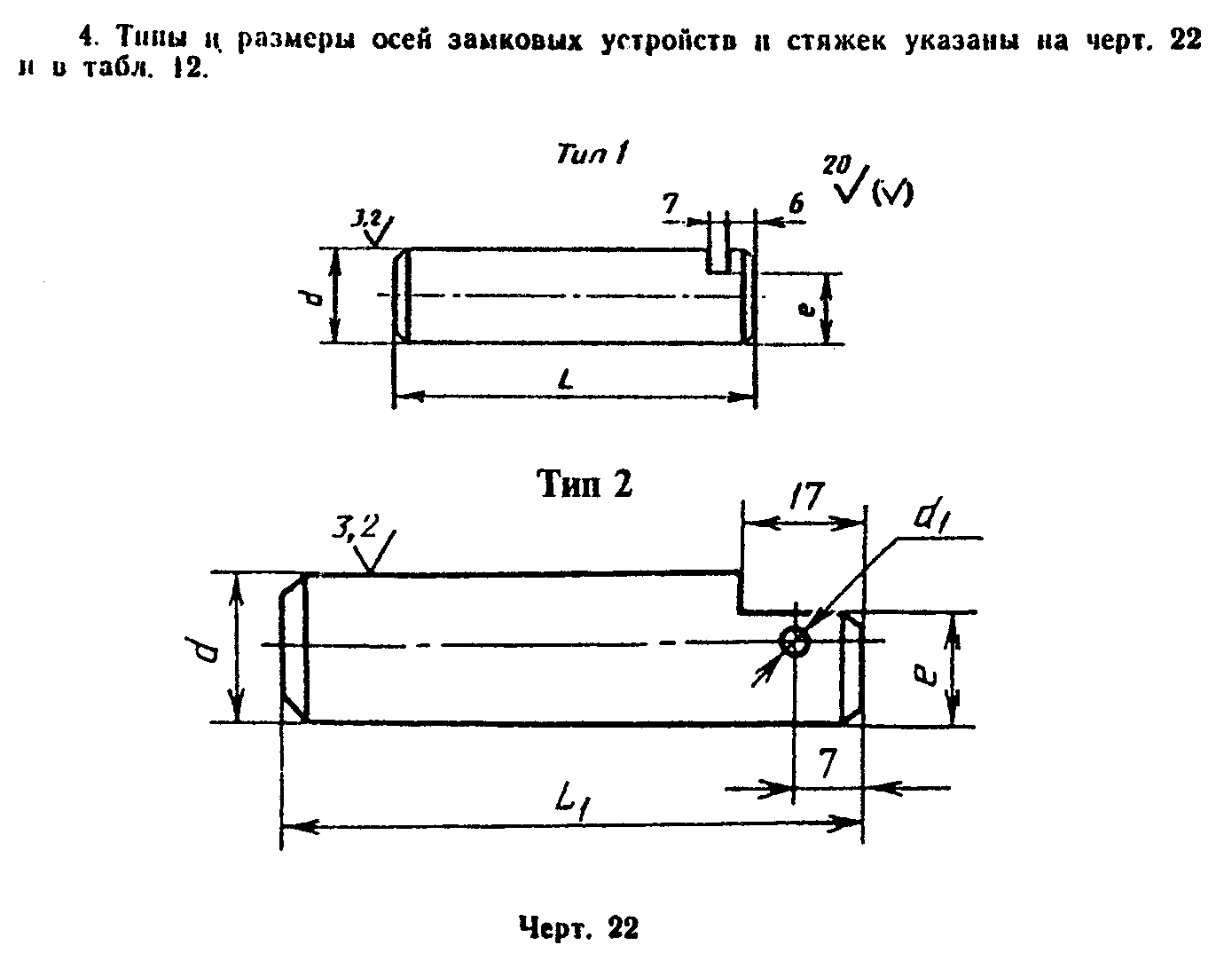 "Чертеж 22 для типа 2"Таблица 12                                                                       мм┌────────────┬─────────────┬──────────────┬──────────────┬──────────────┐│     d      │     d_2     │      L       │     L_1      │      e       ││    d11     │             │              │              │              │├────────────┼─────────────┼──────────────┼──────────────┼──────────────┤│     25     │      5      │      60      │      60      │      21      ││            │             │              │              │              ││     30     │     6,3     │      75      │      80      │      25      │└────────────┴─────────────┴──────────────┴──────────────┴──────────────┘5. Конструкция шайб для фиксации осей диаметром 25 и 30 мм приведена на черт.23 и в табл.13.Изменением N 1, утвержденным постановлением Госстроя СССР от 12 октября 1990 г. N 85, в таблицу 13 приложения 9 к настоящему ГОСТу внесены измененияСм. текст таблицы в предыдущей редакции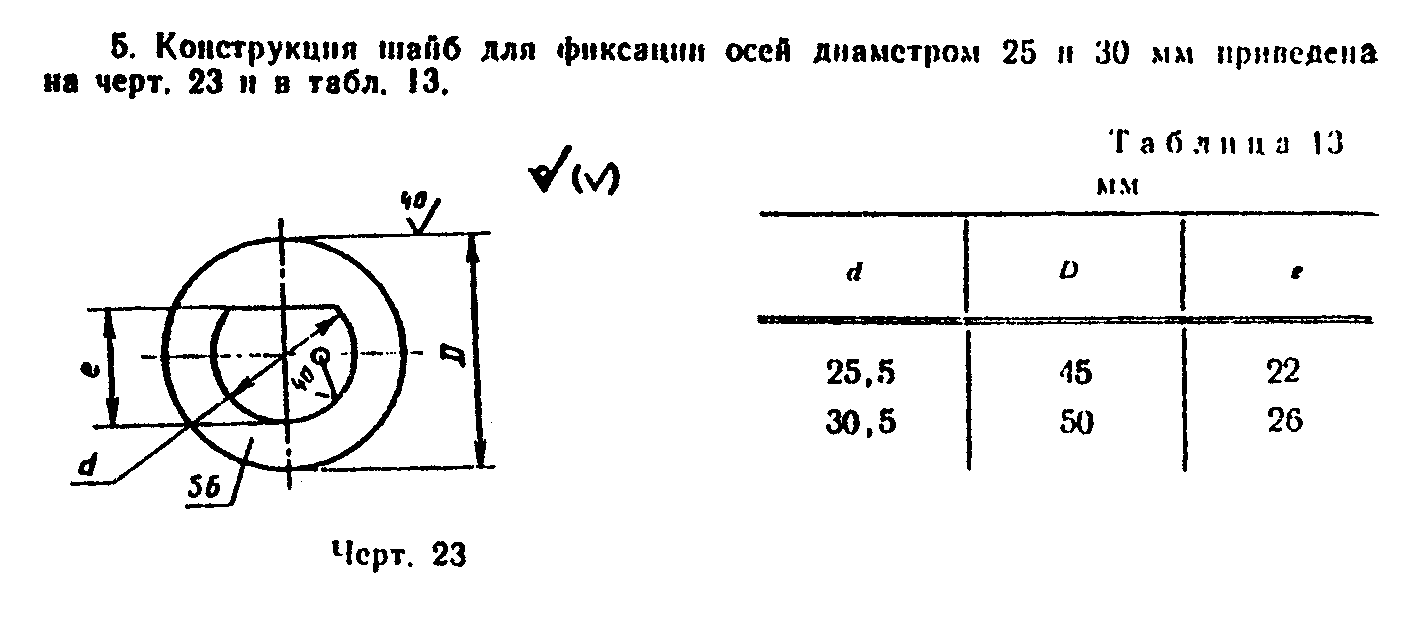 "Чертеж 23, таблица 13"6. Установка замковых устройств и стяжек.6.1. Схемы расположения замковых устройств6.1.1. Расположение замкового устройства под углом 45° к борту.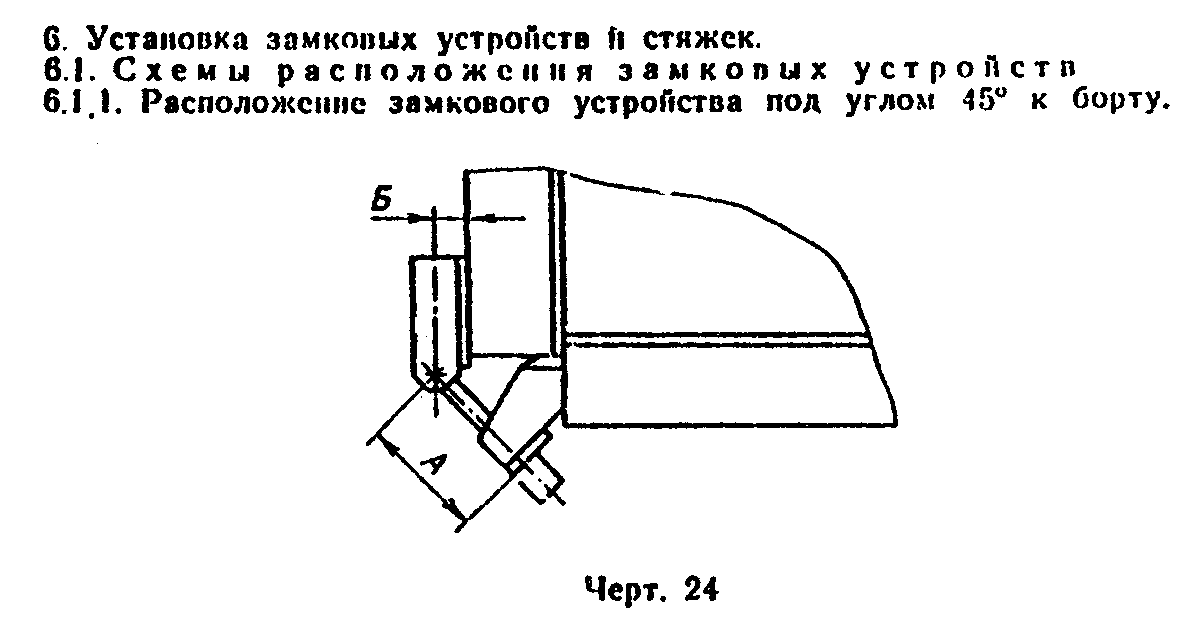 "Чертеж 24"6.1.2. Расположение замкового устройства параллельно борту.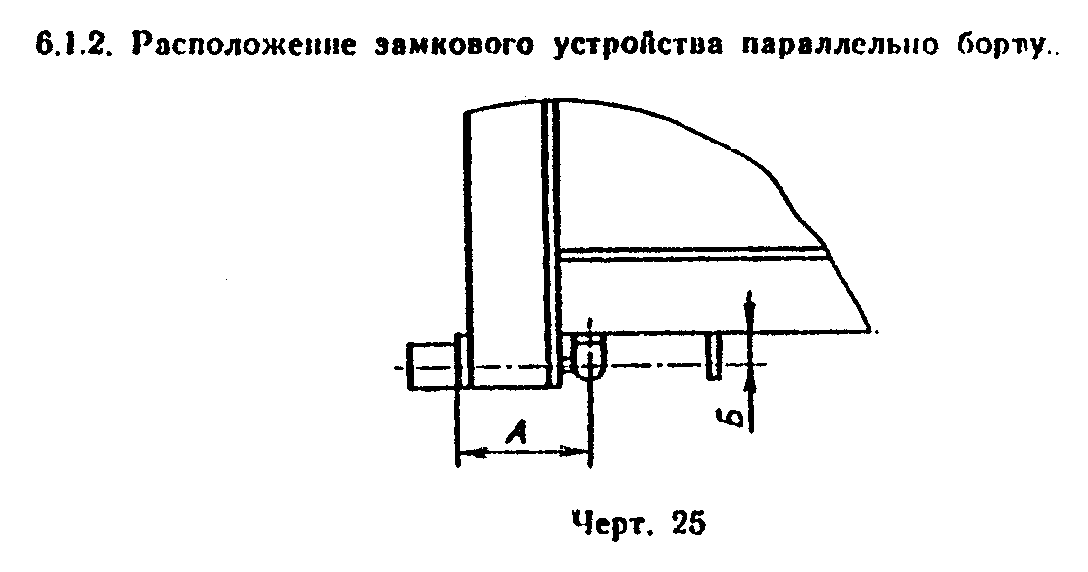 "Чертеж 25"6.1.3. Установочные размеры замкового устройства (черт.24 и 25) и соответствующую им длину болта (черт.20) с учетом диаметра резьбы следует принимать по табл.14.Таблица 14┌────────────┬───────────────────────────────┬──────────────────────────┐│  Диаметр   │            Tг 24Х5            │         Тг 32Х6          ││   резьбы   │                               │                          │├────────────┼───────┬───────┬────────┬──────┼────────┬────────┬────────┤│     А      │  140  │  160  │  200   │ 220  │  150   │  210   │  230   ││            │       │       │        │      │        │        │        ││     Б      │  40   │  40   │   40   │  40  │   45   │   45   │   45   ││            │       │       │        │      │        │        │        ││     L      │  180  │  200  │  240   │ 260  │  200   │  260   │  280   │└────────────┴───────┴───────┴────────┴──────┴────────┴────────┴────────┘6.2. Рекомендации по выбору и установке замковых устройств6.2.1. Расположение замковых устройств под углом 45° к борту является предпочтительным. Расположение замковых устройств параллельно борту допускается в случаях, обусловленных увязкой с технологическим оборудованием или компоновкой формовочных отсеков.6.2.2. На бортах высотой до 160 мм устанавливают замковые устройства с диаметром резьбы Тг24, на бортах высотой св. 160 мм - Тг32.6.2.3. На бортах высотой до 400 мм устанавливают одно замковое устройство, располагаемое на расстоянии 0,2 - 0,3 высоты борта от верхней кромки борта до оси болта. На бортах высотой св. 400 мм устанавливают два замковых устройства, располагаемые:верхнее - на расстоянии 0,1 - 0,2 высоты борта от верхней кромки борта до оси болта;нижнее - на расстоянии 0,3 - 0,4 высоты борта от нижней кромки борта до оси болта.6.3. Примеры компоновки замковых устройств из элементов различных типов6.3.1. Замковое устройство с гайкой типа 1, осью типа 2 и шайбой.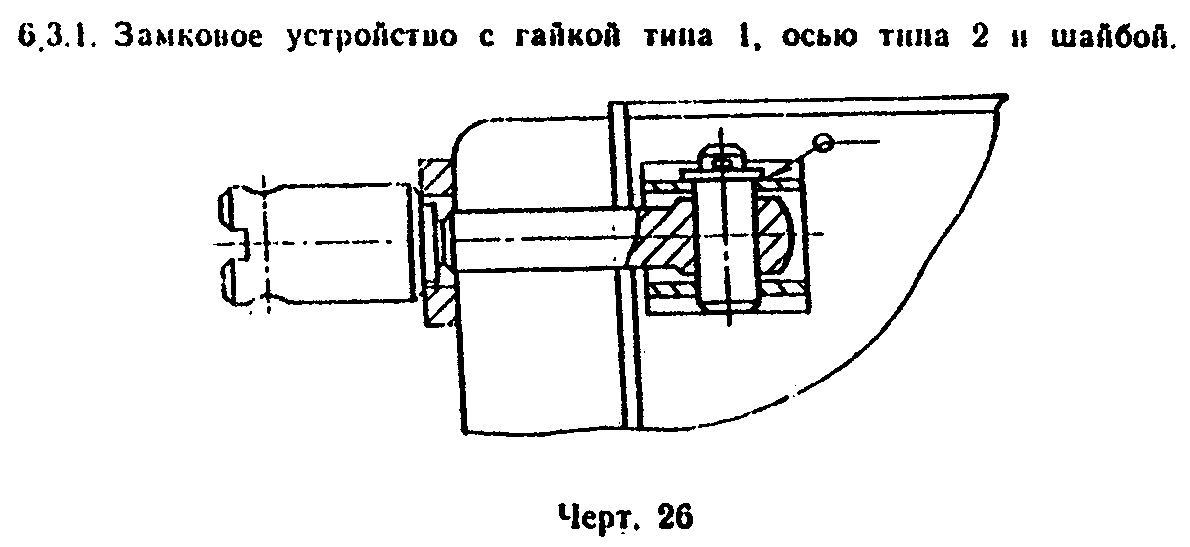 "Чертеж 26"6.3.2. Замковое устройство с гайкой типа 3, осью типа 1 и оседержателем.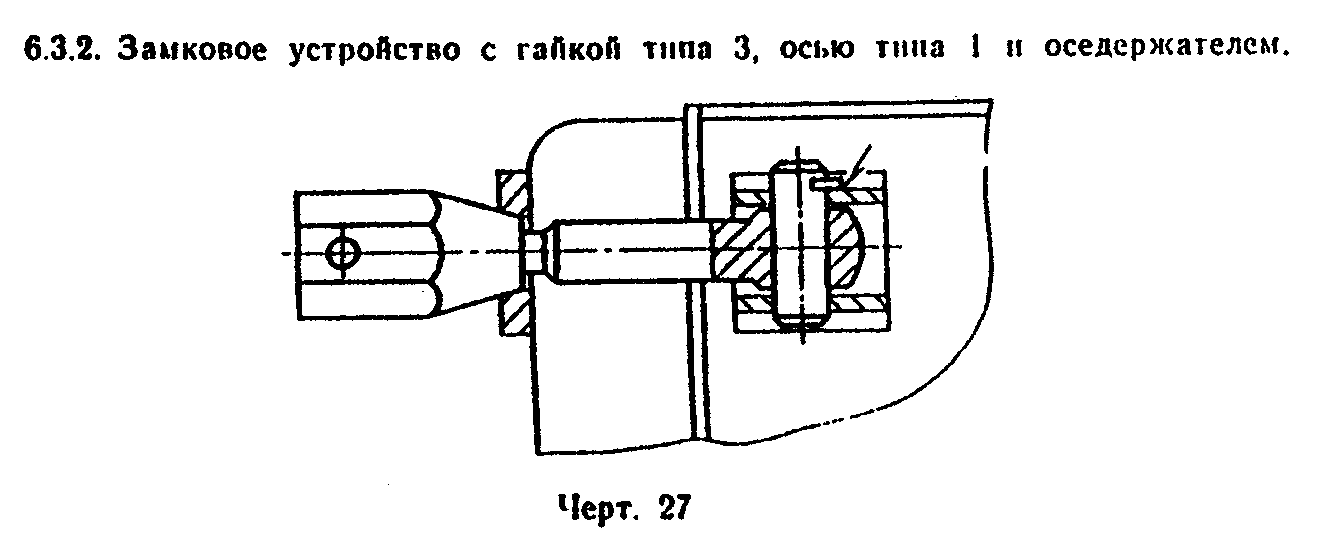 "Чертеж 27"6.4. Примеры компановки стяжек из элементов различных типов6.4.1. Стяжка с гайкой типа 1.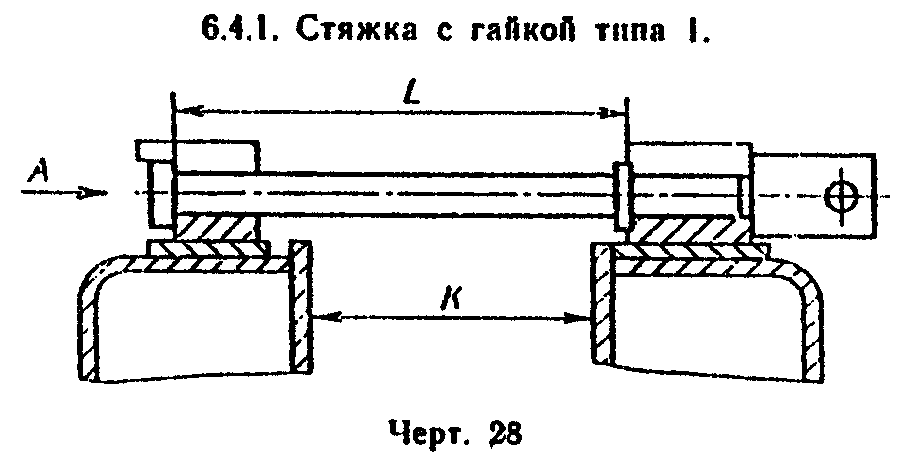 "Чертеж 28"6.4.2. Стяжка с гайкой типа 3.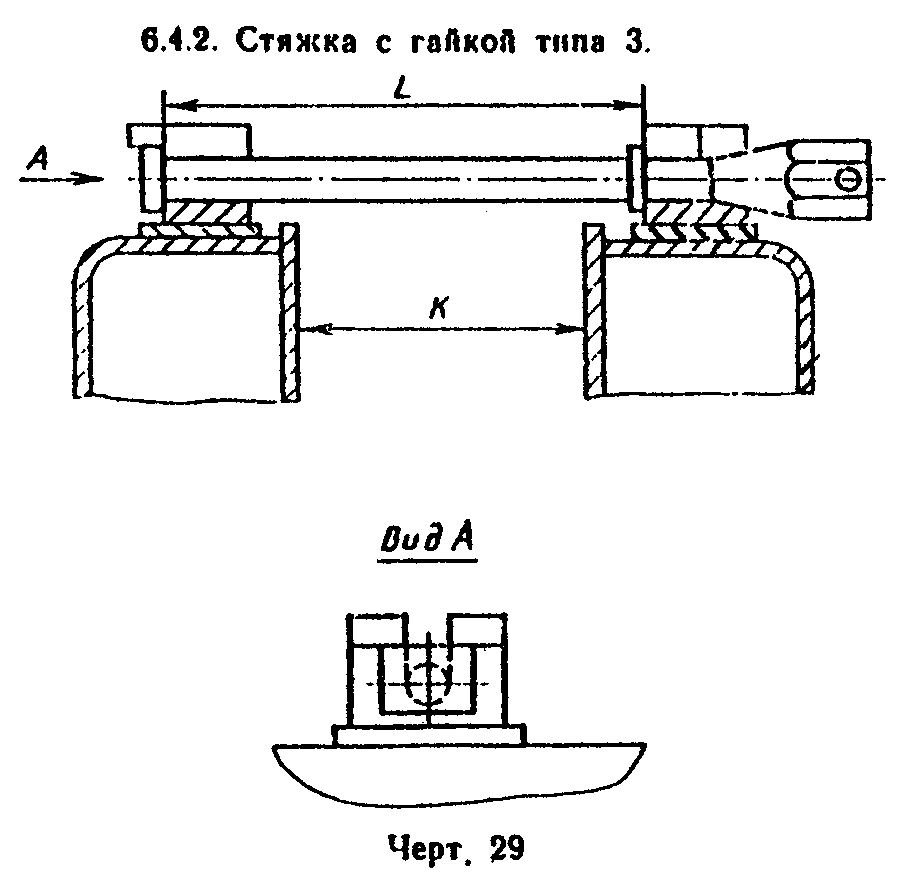 "Чертеж 29"6.4.3. Длину болта стяжки L следует принимать по табл.15.Таблица 15                                                                       мм┌───────┬───────┬─────┬──────┬─────┬─────┬──────┬─────┬─────┬────┬──────┐│   К   │  200  │ 250 │ 300  │ 350 │ 400 │ 500  │ 600 │ 700 │800 │ 900  │├───────┼───────┼─────┼──────┼─────┼─────┼──────┼─────┼─────┼────┼──────┤│   L   │  300  │ 350 │ 400  │ 450 │ 520 │ 620  │ 720 │ 820 │920 │ 1020 │└───────┴───────┴─────┴──────┴─────┴─────┴──────┴─────┴─────┴────┴──────┘Приложение 10РекомендуемоеКонструкция и размеры шарнирных устройств1. Конструктивные варианты и размеры осей шарнирных устройств указаны на черт.31 # и в табл.16Изменением N 1, утвержденным постановлением Госстроя СССР от 12 октября 1990 г. N 85, в чертеж 30 приложения 10 к настоящему ГОСТу внесены измененияСм. текст чертежа в предыдущей редакции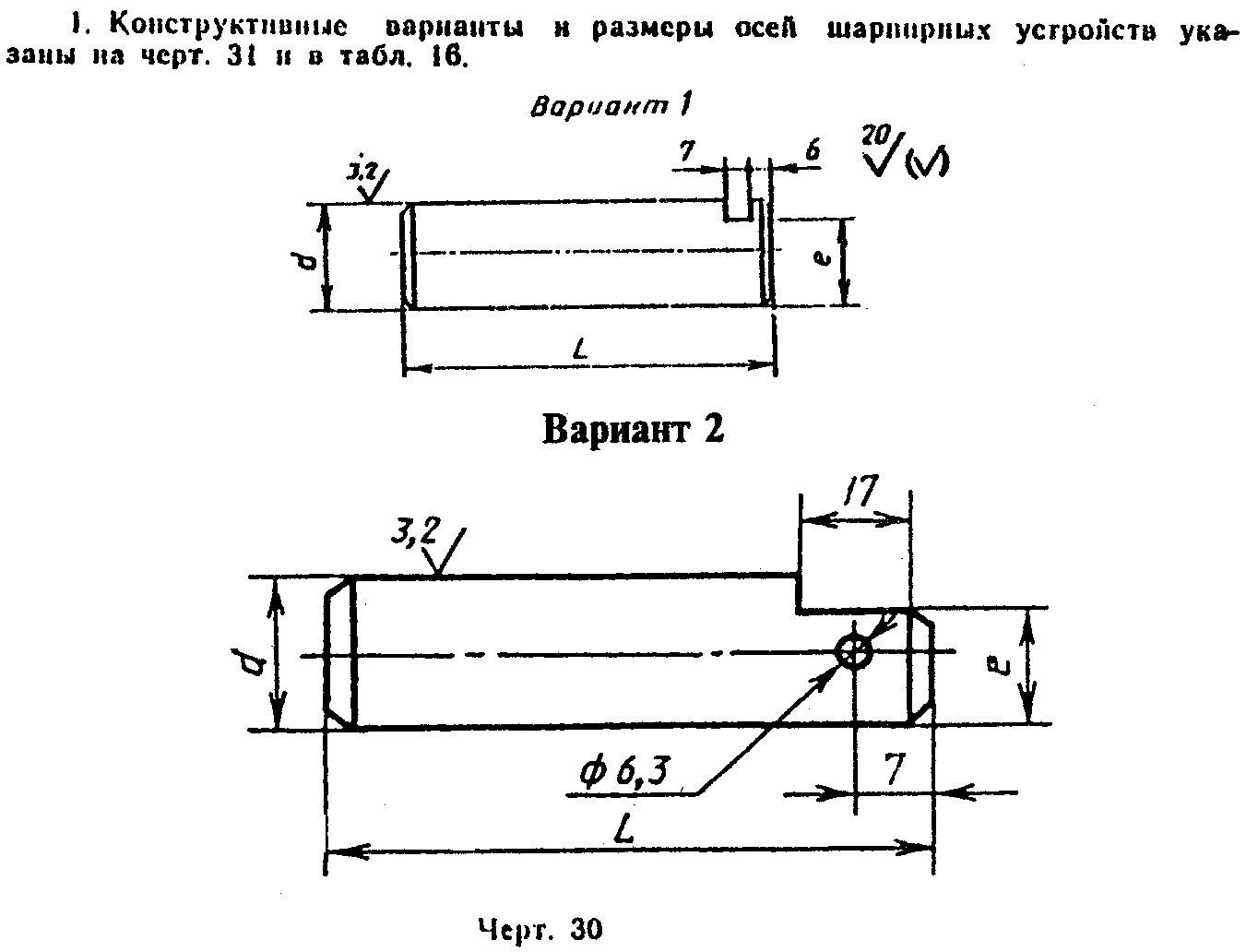 "Чертеж 30 для варианта 2"Таблица 16                                                                       мм┌──────────────────┬─────────────────┬───────────────────┬──────────────┐│        d         │        L        │        L_1        │      e       ││       d11        │                 │                   │              │├──────────────────┼─────────────────┼───────────────────┼──────────────┤│        30        │       90        │        95         │      25      ││                  ├─────────────────┼───────────────────┤              ││                  │      122*       │       125*        │              │├──────────────────┼─────────────────┼───────────────────┼──────────────┤│        40        │       90        │        95         │      34      ││                  ├─────────────────┼───────────────────┤              ││                  │      122*       │       125*        │              │└──────────────────┴─────────────────┴───────────────────┴──────────────┘* Размеры для шарнирных устройств с компенсаторами.2. Размеры втулок шарнирных устройств указаны на черт.31 и в табл.17.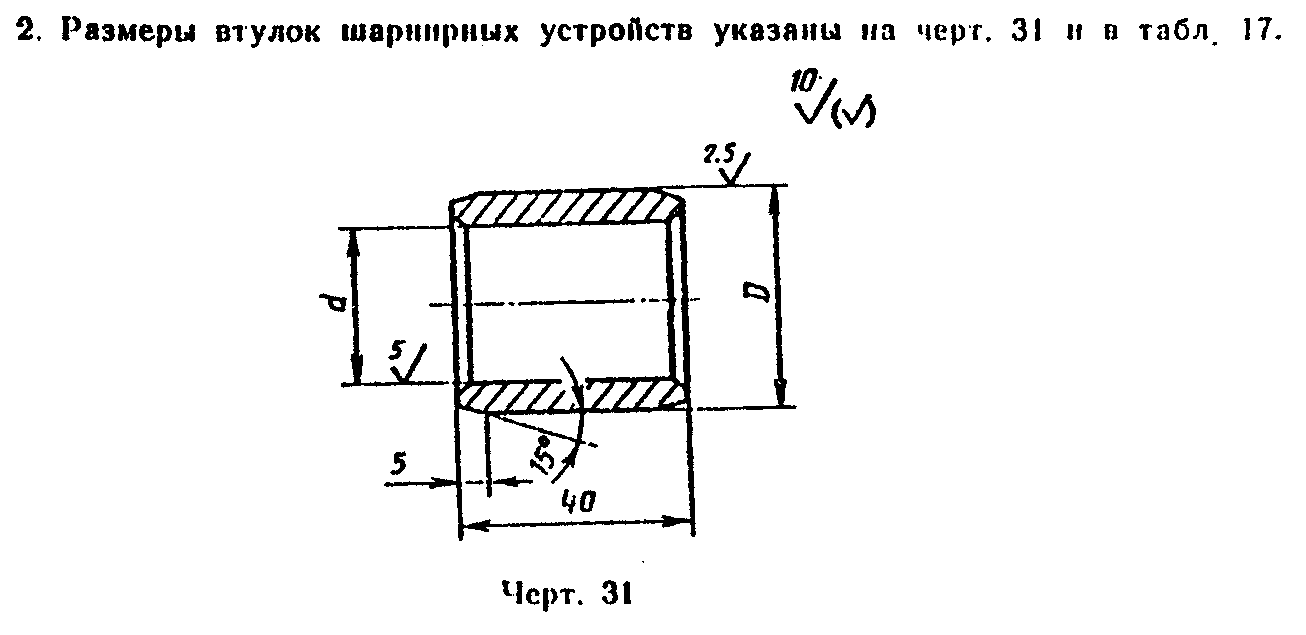 "Чертеж 31"Таблица 17                                                                       мм┌────────────────────────────────────┬──────────────────────────────────┐│                  d                 │                   d              ││                 H11                │                   и8             │├────────────────────────────────────┼──────────────────────────────────┤│                 30                 │                   40             ││                 40                 │                   50             │└────────────────────────────────────┴──────────────────────────────────┘3. Конструкция шайбы для фиксации оси диаметром 40 мм приведена на черт.32.Изменением N 1, утвержденным постановлением Госстроя СССР от 12 октября 1990 г. N 85, в чертеж 32 приложения 10 к настоящему ГОСТу внесены измененияСм. текст чертежа в предыдущей редакции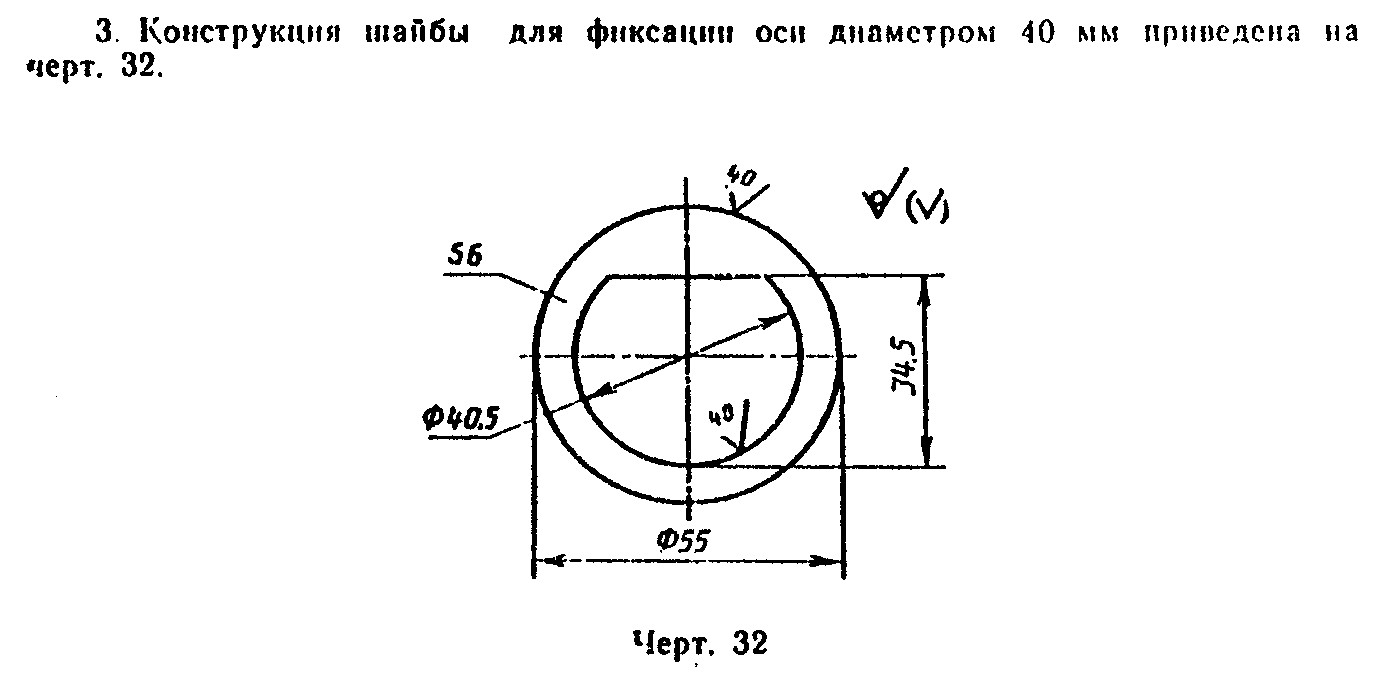 "Чертеж 32"Примечание. Конструкция шайбы для фиксации оси диаметром 30 мм приведена в рекомендуемом приложении 9.4. Примеры конструкции шарнирных устройств приведены на черт.33.Изменением N 1, утвержденным постановлением Госстроя СССР от 12 октября 1990 г. N 85, в чертеж 33 приложения 10 к настоящему ГОСТу внесены измененияСм. текст чертежа в предыдущей редакции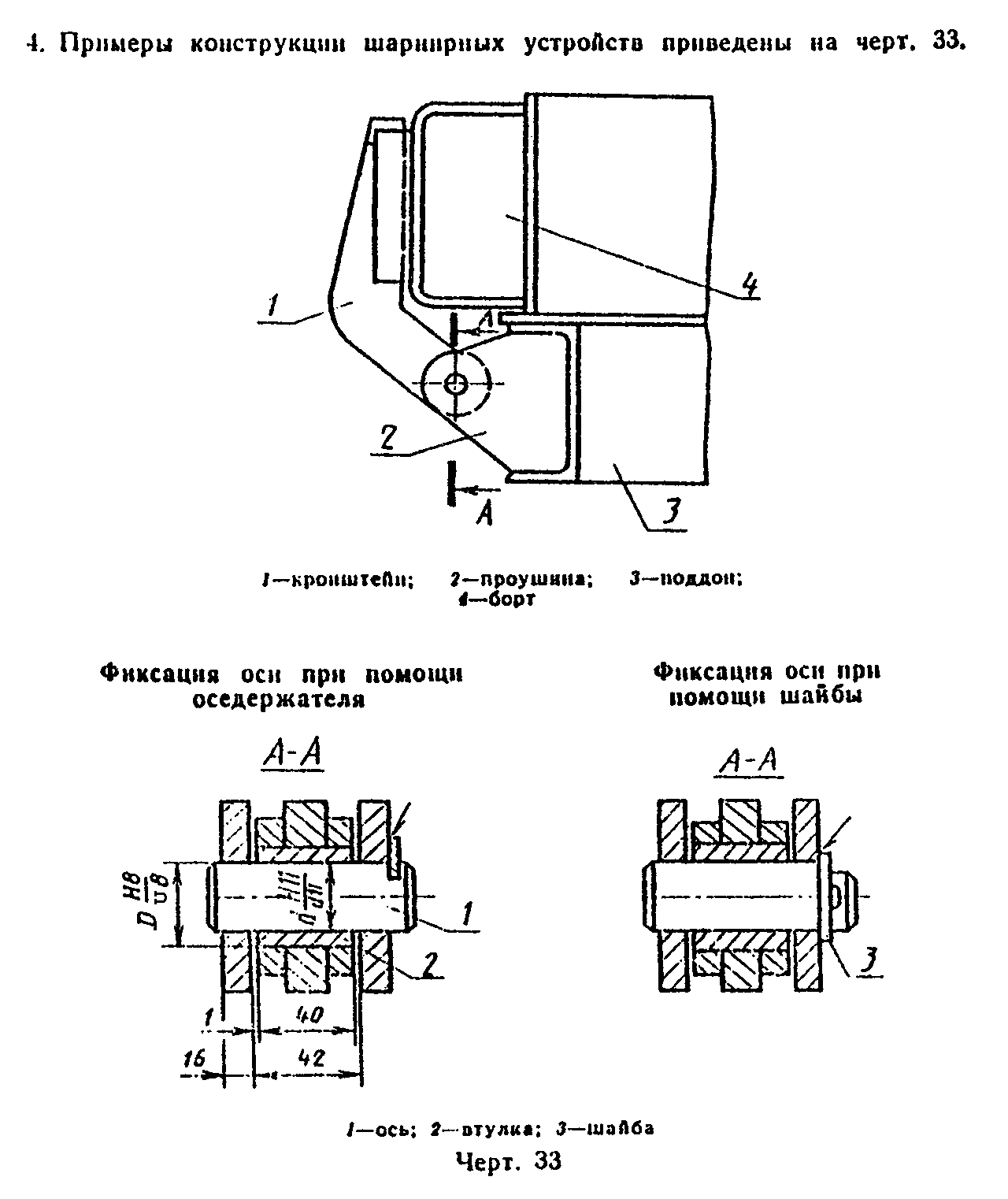 "Чертеж 33"5. Размещение шарнирных устройств на бортах формы5.1. Число кронштейнов шарнирных устройств, устанавливаемых на бортах, рекомендуется принимать: при длине борта до 2000 мм - два кронштейна; при длине борта св. 2000 до 4000 мм - три кронштейна. При длине борта св. 4000 до 7500 мм расстояние между кронштейнами принимают в пределах 2000 мм при числе кронштейнов не более 5 шт. При длине борта св. 7500 мм число кронштейнов и расстояние между ними принимают из конструктивных соображений.При механизированном открывании бортов с захватом за кронштейны расстояние между кронштейнами, взаимодействующими с механизмами, определяют соответствующими размерами распалубочных механизмов.5.2. Расстояние от торца борта до кронштейна для бортов длиной до 2000 мм рекомендуется принимать 0,15 - 0,2 длины борта; для бортов длиной св. 2000 мм - 500 - 600 мм, но не более 800 мм.5.3. При открывании бортов формы вручную кронштейны изготовляют из листа толщиной 20 мм с приваркой двух платиков толщиной 10 мм в месте установки втулки.При механизированном открывании бортов кронштейны изготовляют из листа толщиной 40 мм.Кронштейн к коробу борта приваривают швом с катетом не менее 6 мм. Допускается применение компенсирующих элементов (планок, скоб).Проушины изготовляют из листа толщиной не менее 16 мм. Для обеспечения соосности отверстий проушин допускается применение компенсаторов толщиной не менее 16 мм.Пример шарнирного соединения с компенсаторами приведен на черт.34.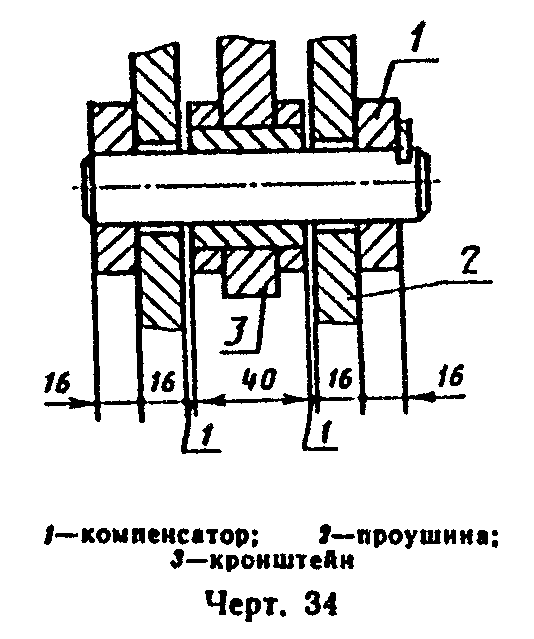 "Чертеж 34"